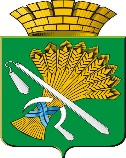 ДУМА КАМЫШЛОВСКОГО ГОРОДСКОГО ОКРУГА(седьмого созыва)РЕШЕНИЕот 21.06.2018 г.                                   	№ 259 город КамышловВ соответствии с постановлением главы Камышловского городского округа от 13.06.2018 № 509 «О внесении на рассмотрение и утверждение Думой Камышловского городского округа проекта решения «О внесении изменений в решение Думы Камышловского городского округа от 07.12.2017 № 190 «О бюджете Камышловского городского округа на 2018 год и плановый период 2019 и 2020 годов», руководствуясь Уставом Камышловского городского округа Дума Камышловского городского округаРЕШИЛА:1. Внести в решение Думы Камышловского городского округа от 07.12.2017 № 190 «О бюджете Камышловского городского округа на 2018 год и плановый период 2019 и 2020 годов» следующие изменения:1.1. Подпункт 1 пункта 1 изложить в следующей редакции: «1) общий объем доходов бюджета Камышловского городского округа составляет:на 2018 год – 988 194 144,54 рубля, в том числе объем межбюджетных трансфертов из областного бюджета – 662 770 336,50 рублей;на 2019 год – 803 604 100,0 рублей, в том числе объем межбюджетных трансфертов из областного бюджета – 495 420 100,0 рублей;на 2020 год – 812 266 200,0 рублей, в том числе объем межбюджетных трансфертов из областного бюджета – 486 938 200,0 рублей;»;1.2. Подпункт 2 пункта 1 изложить в следующей редакции:«2) общий объем расходов бюджета Камышловского городского округа  составляет:на 2018 год – 1011 441 960,62 рублей;на 2019 год – 799 050 100,0 рублей;на 2020 год – 812 103 200,0 рублей;»1.3. Подпункт 4 пункта 1 изложить в следующей редакции:«4) Общий объем бюджетных ассигнований резервного фонда администрации Камышловского городского округа:в 2018 году – 0,0 рублей;в 2019 году – 2 000 000,0 рублей;в 2020 году – 2 000 000,0 рублей;1.4. Подпункт 5 пункта 1 изложить в следующей редакции:«5) общий объем бюджетных ассигнований муниципального дорожного фонда Камышловского городского округа составляет:в 2018 году – 68 545 766,78 рублей;в 2019 году – 20 600 000,0 рублей;в 2020 году – 20 600 000,0 рублей;»1.5. Подпункт 6 пункта 1 изложить в следующей редакции:«5) размер дефицита бюджета Камышловского городского округа составляет:в 2018 году – 23 247 816,08 рублей или 17,3% процента объема доходов (без учета утвержденного объема безвозмездных поступлений и поступлений налоговых доходов по дополнительным нормативам отчислений);размер профицита бюджета Камышловского городского округа составляет:в 2019 году – 4 554 000,0 рублей;в 2020 году – 163 000,0 рублей;»2. Внести соответствующие изменения и изложить в новой редакции: Объем доходов бюджета Камышловского городского округа на 2018 год, сгруппированных в соответствии с классификацией доходов бюджетов Российской Федерации (приложение 2);Распределение бюджетных ассигнований по разделам, подразделам, целевым статьям (муниципальным программам Камышловского городского округа и непрограммным направлениям деятельности), группам и подгруппам видов расходов классификации расходов бюджетов на 2018 год (приложение 5);Ведомственную структуру расходов бюджета Камышловского городского округа на 2018 год (приложение 7);Перечень муниципальных программ Камышловского городского округа, подлежащих реализации в 2018 году (приложение 9);Свод источников финансирования дефицита бюджета Камышловского городского округа на 2018 год (приложение 11).3. Настоящее решение вступает в силу с момента принятия.4. Опубликовать настоящее решение в газете «Камышловские известия» (без приложений) и разместить его на официальном сайте в информационно-телекоммуникационной сети «Интернет», расположенном по адресу: http://www.gorod-kamyshlov.ru.5. Контроль исполнения настоящего решения возложить на комитет по экономике и бюджету Думы Камышловского городского округа (Лаптев А.Ю.)Председатель ДумыКамышловского городского округа                                        Т.А. Чикунова Глава Камышловского городского округа                             А.В. Половников Приложение 2к решению Думы Камышловского городского округа от 21.06.2018 г. № 259 Объем доходов бюджета Камышловского городского округа на 2018 год, сгруппированных в соответствии с классификацией доходов бюджетов Российской ФедерацииПриложение 5 к решению Думы Камышловского городского округа от 21.06.2018 г. № 259 Распределение бюджетных ассигнований по разделам, подразделам, целевым статьям (муниципальным программам Камышловского городского округа и непрограммным направлениям деятельности), группам и подгруппам видов расходов классификации расходов бюджетов на 2018 годПриложение 7 к решению Думы Камышловского городского округа от 21.06.2018 г. № 259 Ведомственная структура расходов бюджета Камышловского городского округа на 2018 годПриложение 9  к решению Думы Камышловского городского округа от 21.06.2018 г. № 259 Перечень муниципальных программ Камышловского городского округа, подлежащих реализации в 2018 годуПриложение  11к решению Думы Камышловского городского округа от 21.06.2018 г. № 259 Свод источников финансирования дефицита бюджета Камышловского городского округа на 2018 годО внесении изменений в решение Думы Камышловского городского округа от 07.12.2017 № 190 «О бюджете Камышловского городского округа на 2018 год и плановый период 2019 и 2020 годов»№ строкиКод бюджетной классификацииНаименования доходовСумма, руб.№ строкиКод бюджетной классификацииНаименования доходовСумма, руб.12341000 1 00 00000 00 0000 000НАЛОГОВЫЕ И НЕНАЛОГОВЫЕ ДОХОДЫ325 423 808,042000 1 01 00000 00 0000 000  НАЛОГИ НА ПРИБЫЛЬ, ДОХОДЫ258 421 650,003000 1 01 02010 01 0000 000    Налог на доходы физических лиц с доходов, источником которых является налоговый агент, за исключением доходов, в отношении которых исчисление и уплата налога осуществляются в соответствии со статьями 227, 227.1 и 228 Налогового кодекса Российской Федерации253 621 650,004182 1 01 02010 01 0000 110Налог на доходы физических лиц с доходов, источником которых является налоговый агент, за исключением доходов, в отношении которых исчисление и уплата налога осуществляются в соответствии со статьями 227, 227.1 и 228 Налогового кодекса Российской Федерации253 621 650,005000 1 01 02020 01 0000 000    Налог на доходы физических лиц с доходов, полученных от осуществления деятельности физическими лицами, зарегистрированными в качестве индивидуальных предпринимателей, нотариусов, занимающихся частной практикой, адвокатов, учредивших адвокатские кабинеты, и других лиц, занимающихся частной практикой в соответствии со статьей 227 Налогового кодекса Российской Федерации600 000,006182 1 01 02020 01 0000 110Налог на доходы физических лиц с доходов, полученных от осуществления деятельности физическими лицами, зарегистрированными в качестве индивидуальных предпринимателей, нотариусов, занимающихся частной практикой, адвокатов, учредивших адвокатские кабинеты, и других лиц, занимающихся частной практикой в соответствии со статьей 227 Налогового кодекса Российской Федерации600 000,007000 1 01 02030 01 0000 000    Налог на доходы физических лиц с доходов, полученных физическими лицами в соответствии со статьей 228 Налогового кодекса Российской Федерации2 500 000,008182 1 01 02030 01 0000 110Налог на доходы физических лиц с доходов, полученных физическими лицами в соответствии со статьей 228 Налогового кодекса Российской Федерации2 500 000,009000 1 01 02040 01 0000 000    Налог на доходы физических лиц в виде фиксированных авансовых платежей с доходов, полученных физическими лицами, являющимися иностранными гражданами, осуществляющими трудовую деятельность по найму на основании патента в соответствии со статьей 227.1 Налогового кодекса Российской Федерации1 700 000,0010182 1 01 02040 01 0000 110Налог на доходы физических лиц в виде фиксированных авансовых платежей с доходов, полученных физическими лицами, являющимися иностранными гражданами, осуществляющими трудовую деятельность по найму на основании патента в соответствии со статьей 227.1 Налогового кодекса Российской Федерации1 700 000,0011000 1 03 00000 00 0000 000  НАЛОГИ НА ТОВАРЫ (РАБОТЫ, УСЛУГИ), РЕАЛИЗУЕМЫЕ НА ТЕРРИТОРИИ РОССИЙСКОЙ ФЕДЕРАЦИИ7 346 000,0012000 1 03 02230 01 0000 000    Доходы от уплаты акцизов на дизельное топливо, подлежащие распределению между бюджетами субъектов Российской Федерации и местными бюджетами с учетом установленных дифференцированных нормативов отчислений в местные бюджеты2 554 000,0013100 1 03 02230 01 0000 110Доходы от уплаты акцизов на дизельное топливо, подлежащие распределению между бюджетами субъектов Российской Федерации и местными бюджетами с учетом установленных дифференцированных нормативов отчислений в местные бюджеты2 554 000,0014000 1 03 02240 01 0000 000    Доходы от уплаты акцизов на моторные масла для дизельных и (или) карбюраторных (инжекторных) двигателей, подлежащие распределению между бюджетами субъектов Российской Федерации и местными бюджетами с учетом установленных дифференцированных нормативов отчислений в местные бюджеты23 000,0015100 1 03 02240 01 0000 110Доходы от уплаты акцизов на моторные масла для дизельных и (или) карбюраторных (инжекторных) двигателей, подлежащие распределению между бюджетами субъектов Российской Федерации и местными бюджетами с учетом установленных дифференцированных нормативов отчислений в местные бюджеты23 000,0016000 1 03 02250 01 0000 000    Доходы от уплаты акцизов на автомобильный бензин, подлежащие распределению между бюджетами субъектов Российской Федерации и местными бюджетами с учетом установленных дифференцированных нормативов отчислений в местные бюджеты5 299 000,0017100 1 03 02250 01 0000 110Доходы от уплаты акцизов на автомобильный бензин, подлежащие распределению между бюджетами субъектов Российской Федерации и местными бюджетами с учетом установленных дифференцированных нормативов отчислений в местные бюджеты5 299 000,0018000 1 03 02260 01 0000 000    Доходы от уплаты акцизов на прямогонный бензин, подлежащие распределению между бюджетами субъектов Российской Федерации и местными бюджетами с учетом установленных дифференцированных нормативов отчислений в местные бюджеты-530 000,0019100 1 03 02260 01 0000 110Доходы от уплаты акцизов на прямогонный бензин, подлежащие распределению между бюджетами субъектов Российской Федерации и местными бюджетами с учетом установленных дифференцированных нормативов отчислений в местные бюджеты-530 000,0020000 1 05 00000 00 0000 000  НАЛОГИ НА СОВОКУПНЫЙ ДОХОД24 937 000,0021000 1 05 01011 01 0000 000    Налог, взимаемый с налогоплательщиков, выбравших в качестве объекта налогообложения доходы3 620 000,0022182 1 05 01011 01 0000 110Налог, взимаемый с налогоплательщиков, выбравших в качестве объекта налогообложения доходы3 620 000,0023000 1 05 01021 01 0000 000    Налог, взимаемый с налогоплательщиков, выбравших в качестве объекта налогообложения доходы, уменьшенные на величину расходов (в том числе минимальный налог, зачисляемый в бюджеты субъектов Российской Федерации)2 313 000,0024182 1 05 01021 01 0000 110Налог, взимаемый с налогоплательщиков, выбравших в качестве объекта налогообложения доходы, уменьшенные на величину расходов2 313 000,0025000 1 05 02010 02 0000 000    Единый налог на вмененный доход для отдельных видов деятельности17 418 000,0026182 1 05 02010 02 0000 110Единый налог на вмененный доход для отдельных видов деятельности17 418 000,0027000 1 05 03010 01 0000 000    Единый сельскохозяйственный налог11 000,0028182 1 05 03010 01 0000 110Единый сельскохозяйственный налог11 000,0029000 1 05 04010 02 0000 000    Налог, взимаемый в связи с применением патентной системы налогообложения, зачисляемый в бюджеты городских округов1 575 000,0030182 1 05 04010 02 0000 110Налог, взимаемый в связи с применением патентной системы налогообложения, зачисляемый в бюджеты городских округов1 575 000,0031000 1 06 00000 00 0000 000  НАЛОГИ НА ИМУЩЕСТВО16 830 350,0032000 1 06 01020 04 0000 000    Налог на имущество физических лиц, взимаемый по ставкам, применяемым к объектам налогообложения, расположенным в границах городских округов5 510 000,0033182 1 06 01020 04 0000 110Налог на имущество физических лиц, взимаемый по ставкам, применяемым к объектам налогообложения, расположенным в границах городских округов5 510 000,0034000 1 06 06032 04 0000 000    Земельный налог с организаций, обладающих земельным участком, расположенным в границах городских округов7 744 350,0035182 1 06 06032 04 0000 110Земельный налог с организаций, обладающих земельным участком, расположенным в границах городских округов7 744 350,0036000 1 06 06042 04 0000 000    Земельный налог с физических лиц, обладающих земельным участком, расположенным в границах городских округов3 576 000,0037182 1 06 06042 04 0000 110Земельный налог с физических лиц, обладающих земельным участком, расположенным в границах городских округов3 576 000,0038000 1 08 00000 00 0000 000  ГОСУДАРСТВЕННАЯ ПОШЛИНА6 033 000,0039000 1 08 03010 01 0000 000    Государственная пошлина по делам, рассматриваемым в судах общей юрисдикции, мировыми судьями (за исключением Верховного Суда Российской Федерации)6 013 000,0040182 1 08 03010 01 0000 110Государственная пошлина по делам, рассматриваемым в судах общей юрисдикции, мировыми судьями (за исключением Верховного Суда Российской Федерации) (сумма платежа (перерасчеты, недоимка и задолженность по соответствующему платежу, в том числе по отмененному)6 013 000,0041000 1 08 07150 01 0000 000    Государственная пошлина за выдачу разрешения на установку рекламной конструкции20 000,0042902 1 08 07150 01 0000 110Государственная пошлина за выдачу разрешения на установку рекламной конструкции20 000,0043000 1 11 00000 00 0000 000  ДОХОДЫ ОТ ИСПОЛЬЗОВАНИЯ ИМУЩЕСТВА, НАХОДЯЩЕГОСЯ В ГОСУДАРСТВЕННОЙ И МУНИЦИПАЛЬНОЙ СОБСТВЕННОСТИ8 066 100,0044000 1 11 05012 04 0000 000    Доходы, получаемые в виде арендной платы за земельные участки, государственная собственность на которые не разграничена и которые расположены в границах городских округов, а также средства от продажи права на заключение договоров аренды указанных земельных участков4 103 500,0045902 1 11 05012 04 0000 120Доходы, получаемые в виде арендной платы за земельные участки, государственная собственность на которые не разграничена и которые расположены в границах городских округов, а также средства от продажи права на заключение договоров аренды указанных земельных участков4 103 500,0046000 1 11 05074 04 0000 000    Доходы от сдачи в аренду имущества, составляющего казну городских округов (за исключением земельных участков)3 933 800,0047901 1 11 05074 04 0000 120Доходы от сдачи в аренду имущества, составляющего казну городских округов (за исключением земельных участков)2 236 800,0048902 1 11 05074 04 0000 120Доходы от сдачи в аренду имущества, составляющего казну городских округов (за исключением земельных участков)897 000,0049902 1 11 05074 04 0000 120Доходы от сдачи в аренду имущества, составляющего казну городских округов (за исключением земельных участков)300 000,0050902 1 11 05074 04 0000 120Доходы от сдачи в аренду имущества, составляющего казну городских округов (за исключением земельных участков)500 000,0051000 1 11 07014 04 0000 000    Доходы от перечисления части прибыли, остающейся после уплаты налогов и иных обязательных платежей муниципальных унитарных предприятий, созданных городскими округами28 800,0052902 1 11 07014 04 0000 120Доходы от перечисления части прибыли, остающейся после уплаты налогов и иных обязательных платежей муниципальных унитарных предприятий, созданных городскими округами28 800,0053000 1 12 00000 00 0000 000  ПЛАТЕЖИ ПРИ ПОЛЬЗОВАНИИ ПРИРОДНЫМИ РЕСУРСАМИ276 000,0054000 1 12 01010 01 0000 000    Плата за выбросы загрязняющих веществ в атмосферный воздух стационарными объектами53 500,0055048 1 12 01010 01 0000 120Плата за выбросы загрязняющих веществ в атмосферный воздух стационарными объектами (федеральные государственные органы, Банк России, органы управления государственными внебюджетными фондами Российской Федерации)53 500,0056000 1 12 01020 01 0000 000    Плата за выбросы загрязняющих веществ в атмосферный воздух передвижными объектами500,0057048 1 12 01020 01 0000 120Плата за выбросы загрязняющих веществ в атмосферный воздух передвижными объектами (федеральные государственные органы, Банк России, органы управления государственными внебюджетными фондами Российской Федерации)500,0058000 1 12 01030 01 0000 000    Плата за сбросы загрязняющих веществ в водные объекты2 000,0059048 1 12 01030 01 0000 120Плата за сбросы загрязняющих веществ в водные объекты (федеральные государственные органы, Банк России, органы управления государственными внебюджетными фондами Российской Федерации)2 000,0060000 1 12 01040 01 0000 000    Плата за размещение отходов производства и потребления220 000,0061048 1 12 01040 01 0000 120Плата за размещение отходов производства и потребления (федеральные государственные органы, Банк России, органы управления государственными внебюджетными фондами Российской Федерации)220 000,0062000 1 14 00000 00 0000 000  ДОХОДЫ ОТ ПРОДАЖИ МАТЕРИАЛЬНЫХ И НЕМАТЕРИАЛЬНЫХ АКТИВОВ762 200,0063000 1 14 06012 04 0000 000    Доходы от продажи земельных участков, государственная собственность на которые не разграничена и которые расположены в границах городских округов762 200,0064902 1 14 06012 04 0000 430Доходы от продажи земельных участков, государственная собственность на которые не разграничена и которые расположены в границах городских округов762 200,0065000 1 16 00000 00 0000 000  ШТРАФЫ, САНКЦИИ, ВОЗМЕЩЕНИЕ УЩЕРБА2 751 508,0466000 1 16 03030 01 0000 000    Денежные взыскания (штрафы) за административные правонарушения в области налогов и сборов, предусмотренные Кодексом Российской Федерации об административных правонарушениях22 000,0067182 1 16 03030 01 0000 140Денежные взыскания (штрафы) за административные правонарушения в области налогов и сборов, предусмотренные Кодексом Российской Федерации об административных правонарушениях (федеральные государственные органы, Банк России, органы управления государственными внебюджетными фондами Российской Федерации)22 000,0068000 1 16 08010 01 0000 000    Денежные взыскания (штрафы) за административные правонарушения в области государственного регулирования производства и оборота этилового спирта, алкогольной, спиртосодержащей продукции42 000,0069188 1 16 08010 01 0000 140Денежные взыскания (штрафы) за административные правонарушения в области государственного регулирования производства и оборота этилового спирта, алкогольной, спиртосодержащей продукции (федеральные государственные органы, Банк России, органы управления государственными внебюджетными фондами Российской Федерации)42 000,0070000 1 16 21040 04 0000 000    Денежные взыскания (штрафы) и иные суммы, взыскиваемые с лиц, виновных в совершении преступлений, и в возмещение ущерба имуществу, зачисляемые в бюджеты городских округов268 000,0071188 1 16 21040 04 0000 140Денежные взыскания (штрафы) и иные суммы, взыскиваемые с лиц, виновных в совершении преступлений, и в возмещение ущерба имуществу, зачисляемые в бюджеты городских округов (федеральные государственные органы, Банк России, органы управления государственными внебюджетными фондами Российской Федерации)268 000,0072000 1 16 23041 04 0000 000    Доходы от возмещения ущерба при возникновении страховых случаев по обязательному страхованию гражданской ответственности, когда выгодоприобретателями выступают получатели средств бюджетов городских округов31 608,0473906 1 16 23041 04 0000 140Доходы от возмещения ущерба при возникновении страховых случаев по обязательному страхованию гражданской ответственности, когда выгодоприобретателями выступают получатели средств бюджетов городских округов31 608,0474000 1 16 25050 01 0000 000    Денежные взыскания (штрафы) за нарушение законодательства в области охраны окружающей среды85 000,0075141 1 16 25050 01 0000 140Денежные взыскания (штрафы) за нарушение законодательства в области охраны окружающей среды (федеральные государственные органы, Банк России, органы управления государственными внебюджетными фондами Российской Федерации)85 000,0076000 1 16 25060 01 0000 000    Денежные взыскания (штрафы) за нарушение земельного законодательства170 000,0077321 1 16 25060 01 0000 140Денежные взыскания (штрафы) за нарушение земельного законодательства (федеральные государственные органы, Банк России, органы управления государственными внебюджетными фондами Российской Федерации)170 000,0078000 1 16 28000 01 0000 000    Денежные взыскания (штрафы) за нарушение законодательства в области обеспечения санитарно-эпидемиологического благополучия человека и законодательства в сфере защиты прав потребителей550 000,0079141 1 16 28000 01 0000 140Денежные взыскания (штрафы) за нарушение законодательства в области обеспечения санитарно-эпидемиологического благополучия человека и законодательства в сфере защиты прав потребителей (федеральные государственные органы, Банк России, органы управления государственными внебюджетными фондами Российской Федерации)550 000,0080000 1 16 30030 01 0000 000    Прочие денежные взыскания (штрафы) за правонарушения в области дорожного движения22 000,0081188 1 16 30030 01 0000 140Прочие денежные взыскания (штрафы) за правонарушения в области дорожного движения (федеральные государственные органы, Банк России, органы управления государственными внебюджетными фондами Российской Федерации)22 000,0082000 1 16 43000 01 0000 000    Денежные взыскания (штрафы) за нарушение законодательства Российской Федерации об административных правонарушениях, предусмотренные статьей 20.25 Кодекса Российской Федерации об административных правонарушениях200 000,0083188 1 16 43000 01 0000 140Денежные взыскания (штрафы) за нарушение законодательства Российской Федерации об административных правонарушениях, предусмотренные статьей 20.25 Кодекса Российской Федерации об административных правонарушениях (федеральные государственные органы, Банк России, органы управления государственными внебюджетными фондами Российской Федерации)200 000,0084000 1 16 51020 02 0000 000    Денежные взыскания (штрафы), установленные законами субъектов Российской Федерации за несоблюдение муниципальных правовых актов, зачисляемые в бюджеты городских округов150 000,0085901 1 16 51020 02 0000 140Денежные взыскания (штрафы), установленные законами субъектов Российской Федерации за несоблюдение муниципальных правовых актов, зачисляемые в бюджеты городских округов150 000,0086000 1 16 90040 04 0000 000    Прочие поступления от денежных взысканий (штрафов) и иных сумм в возмещение ущерба, зачисляемые в бюджеты городских округов1 210 900,0087005 1 16 90040 04 0000 140Прочие поступления от денежных взысканий (штрафов) и иных сумм в возмещение ущерба, зачисляемые в бюджеты городских округов5 000,0088017 1 16 90040 04 0000 140Прочие поступления от денежных взысканий (штрафов) и иных сумм в возмещение ущерба, зачисляемые в бюджеты городских округов30 900,0089035 1 16 90040 04 0000 140Прочие поступления от денежных взысканий (штрафов) и иных сумм в возмещение ущерба, зачисляемые в бюджеты городских округов150 000,0090045 1 16 90040 04 0000 140Прочие поступления от денежных взысканий (штрафов) и иных сумм в возмещение ущерба, зачисляемые в бюджеты городских округов 250 000,0091141 1 16 90040 04 0000 140Прочие поступления от денежных взысканий (штрафов) и иных сумм в возмещение ущерба, зачисляемые в бюджеты городских округов (федеральные государственные органы, Банк России, органы управления государственными внебюджетными фондами Российской Федерации) 25 000,0092188 1 16 90040 04 0000 140Прочие поступления от денежных взысканий (штрафов) и иных сумм в возмещение ущерба, зачисляемые в бюджеты городских округов (федеральные государственные органы, Банк России, органы управления государственными внебюджетными фондами Российской Федерации)750 000,0093000 2 00 00000 00 0000 000БЕЗВОЗМЕЗДНЫЕ ПОСТУПЛЕНИЯ662 770 336,5094000 2 02 00000 00 0000 000  БЕЗВОЗМЕЗДНЫЕ ПОСТУПЛЕНИЯ ОТ ДРУГИХ БЮДЖЕТОВ БЮДЖЕТНОЙ СИСТЕМЫ РОССИЙСКОЙ ФЕДЕРАЦИИ662 770 336,5095000 2 02 15001 04 0000 000    Дотации бюджетам городских округов на выравнивание бюджетной обеспеченности15 762 000,0096919 2 02 15001 04 0000 151Дотации бюджетам городских округов на выравнивание бюджетной обеспеченности15 762 000,0097000 2 02 25555 04 0000 000    Субсидии бюджетам городских округов на поддержку государственных программ субъектов Российской Федерации и муниципальных программ формирования современной городской среды24 230 800,0098901 2 02 25555 04 0000 151Субсидии на поддержку государственных программ субъектов Российской Федерации и муниципальных программ формирования современной городской среды24 230 800,0099000 2 02 29999 04 0000 000    Прочие субсидии бюджетам городских округов252 401 417,50100906 2 02 29999 04 0000 151Прочие субсидии бюджетам городских округов. Субсидии на организацию отдыха детей в каникулярное время7 863 500,00101906 2 02 29999 04 0000 151Прочие субсидии бюджетам городских округов. Осуществление мероприятий по обеспечению питанием обучающихся в муниципальных общеобразовательных организациях14 641 000,00102906 2 02 29999 04 0000 151Прочие субсидии бюджетам городских округов. Обеспечение мероприятий по оборудованию спортивных площадок в муниципальных общеобразовательных организациях.11 816 917,50103919 2 02 29999 04 0000 151Прочие субсидии бюджетам городских округов. Субсидии на выравнивание бюджетной обеспеченности муниципальных районов (городских округов) по реализации ими их отдельных расходных обязательств по вопросам местного значения218 080 000,00104000 2 02 30022 04 0000 000    Субвенции бюджетам городских округов на предоставление гражданам субсидий на оплату жилого помещения и коммунальных услуг30 696 000,00105901 2 02 30022 04 0000 151Субвенции бюджетам городских округов на предоставление гражданам субсидий на оплату жилого помещения и коммунальных услуг30 696 000,00106000 2 02 30024 04 0000 000    Субвенции бюджетам городских округов на выполнение передаваемых полномочий субъектов Российской Федерации46 722 300,00107901 2 02 30024 04 0000 151Субвенции бюджетам городских округов на выполнение передаваемых полномочий субъектов Российской Федерации. Субвенции на осуществление государственного полномочия Свердловской области по хранению, комплектованию, учету и использованию архивных документов, относящихся к государственной собственности Свердловской области517 000,00108901 2 02 30024 04 0000 151Субвенции бюджетам городских округов на выполнение передаваемых полномочий субъектов Российской Федерации. Субвенции на осуществление государственного полномочия Свердловской области по предоставлению отдельным категориям граждан компенсации расходов на оплату жилого помещения и коммунальных услуг44 870 000,00109901 2 02 30024 04 0000 151Субвенции бюджетам городских округов на выполнение передаваемых полномочий субъектов Российской Федерации. Субвенция на осуществление государственного полномочия по определению перечня лиц, уполномоченных составлять протоколы об административных правонарушениях, предусмотренных законом Свердловской области100,00110901 2 02 30024 04 0000 151Субвенции бюджетам городских округов на выполнение передаваемых полномочий субъектов Российской Федерации. Субвенции на осуществление государственного полномочия по созданию административных комиссий.106 400,00111901 2 02 30024 04 0000 151Субвенции бюджетам городских округов на выполнение передаваемых полномочий субъектов Российской Федерации. Субвенция на осуществление государственного полномочия Свердловской области по предоставлению гражданам, проживающим на территории Свердловской области, меры социальной поддержки по частичному освобождению от платы за коммунальные услуги615 000,00112901 2 02 30024 04 0000 151Субвенции бюджетам городских округов на выполнение передаваемых полномочий субъектов Российской Федерации. Субвенция на осуществление государственного полномочия Свердловской области по организации проведения мероприятий по отлову и содержанию безнадзорных собак613 800,00113000 2 02 35120 04 0000 000    Субвенции бюджетам городских округов на осуществление полномочий по составлению (изменению) списков кандидатов в присяжные заседатели федеральных судов общей юрисдикции в Российской Федерации145 900,00114901 2 02 35120 04 0000 151Субвенции на осуществление полномочий по составлению (изменению) списков кандидатов в присяжные заседатели федеральных судов общей юрисдикции в Российской Федерации145 900,00115000 2 02 35250 04 0000 000    Субвенции бюджетам городских округов на оплату жилищно-коммунальных услуг отдельным категориям граждан14 334 000,00116901 2 02 35250 04 0000 151Субвенции на оплату жилищно-коммунальных услуг отдельным категориям граждан14 334 000,00117000 2 02 35462 04 0000 000    Субвенции бюджетам городских округов на компенсацию отдельным категориям граждан оплаты взноса на капитальный ремонт общего имущества в многоквартирном доме29 700,00118901 2 02 35462 04 0000 151Субсидии на компенсацию отдельным категориям граждан оплаты взноса на капитальный ремонт общего имущества в многоквартирном доме29 700,00119000 2 02 39999 04 0000 000    Прочие субвенции бюджетам городских округов268 914 000,00120906 2 02 39999 04 0000 151Прочие субвенции бюджетам городских округов. Субвенции на финансовое обеспечение государственных гарантий реализации прав на получение общедоступного и бесплатного дошкольного, начального общего, основного общего, среднего общего образования в муниципальных общеобразовательных организациях и финансовое обеспечение дополнительного образования детей в муниципальных общеобразовательных организациях в части финансирования расходов на оплату труда работников общеобразовательных организаций 137 063 000,00121906 2 02 39999 04 0000 151Прочие субвенции бюджетам городских округов. Субвенции на финансовое обеспечение государственных гарантий реализации прав на получение общедоступного и бесплатного дошкольного, начального общего, основного общего, среднего общего образования в муниципальных общеобразовательных организациях и финансовое обеспечение дополнительного образования детей в муниципальных общеобразовательных организациях в части финансирования расходов на приобретение учебников и учебных пособий, средств обучения, игр, игрушек7 368 000,00122906 2 02 39999 04 0000 151Прочие субвенции бюджетам городских округов. Субвенции на финансовое обеспечение государственных гарантий реализации прав на получение общедоступного и бесплатного дошкольного образования в муниципальных дошкольных образовательных организациях в части финансирования расходов на оплату труда работников дошкольных образовательных организаций122 565 000,00123906 2 02 39999 04 0000 151Прочие субвенции бюджетам городских округов. Субвенции на финансовое обеспечение государственных гарантий реализации прав на получение общедоступного и бесплатного дошкольного образования в муниципальных дошкольных образовательных организациях в части финансирования расходов на приобретение учебников и учебных пособий, средств обучения, игр, игрушек1 918 000,00124000 2 02 49999 04 0000 000    Прочие межбюджетные трансферты, передаваемые бюджетам городских округов9 534 219,00125901 2 02 49999 04 0000 151Прочие межбюджетные трансферты, передаваемые бюджетам городских округов. Ремонт участка тепловой сети от ТК 2 до ТК 5 по ул. Карловарской, котельной "Строителей, 1"505 986,00126901 2 02 49999 04 0000 151Прочие межбюджетные трансферты, передаваемые бюджетам городских округов. Проведение голосования по отбору общественных территорий, подлежащих благоустройству, в рамках реализации муниципальных программ формирования современной городской среды108 400,00127901 2 02 49999 04 0000 151Прочие межбюджетные трансферты, передаваемые бюджетам городских округов. Приобретение и установка скамеек и урн в сквере, расположенном по адресу: город Камышлов, ул. Маяковского - ул. Энгельса98 134,00128906 2 02 49999 04 0000 151Прочие межбюджетные трансферты, передаваемые бюджетам городских округов. Обеспечение дополнительных гарантий по социальной поддержке детей-сирот и детей, оставшихся без попечения родителей, лиц из числа детей-сирот и детей, оставшихся без попечения родителей, лиц, потерявших в период обучения обоих родителей или единственного родителя, обучающихся в муниципальных образовательных организациях145 800,00129906 2 02 49999 04 0000 151Прочие межбюджетные трансферты, передаваемые бюджетам городских округов. Обеспечение меры социальной поддержки по бесплатному получению художественного образования в муниципальных организациях дополнительного образования, в том числе в домах детского творчества, детских школах искусств, детям-сиротам, детям, оставшимся без попечения родителей, и иным категориям несовершеннолетних граждан, нуждающихся в социальной поддержке2 675 300,00130906 2 02 49999 04 0000 151Прочие межбюджетные трансферты, передаваемые бюджетам городских округов. Поддержка победителей конкурса среди муниципальных дошкольных образовательных организаций, расположенных на территории Свердловской области, осуществляющих образовательную деятельность в соответствии с целями и задачами проекта "Уральская инженерная школа"1 000 000,00131906 2 02 49999 04 0000 151Прочие межбюджетные трансферты, передаваемые бюджетам городских округов. Приобретение татами для Муниципального автономного учреждения дополнительного образования "Детско-юношеская спортивная школа" Камышловского городского округа99 999,00132906 2 02 49999 04 0000 151Прочие межбюджетные трансферты, передаваемые бюджетам городских округов. Приобретение экипировки для хоккея с шайбой для муниципального бюджетного учреждения "Центр развития физической культуры, спорта и патриотического воспитания"100 000,00133919 2 02 49999 04 0000 151Прочие межбюджетные трансферты, передаваемые бюджетам городских округов. Обеспечение оплаты труда работников муниципальных учреждений в размере не ниже минимального размера оплаты труда4 800 600,00Итого доходовИтого доходов988 194 144,54Но-мер стро-киКод раздела, под-разделаКод целевой статьиКод вида расходовНаименование раздела, подраздела, целевой статьи или вида расходовСумма на 2018 год, руб.Но-мер стро-киКод раздела, под-разделаКод целевой статьиКод вида расходовНаименование раздела, подраздела, целевой статьи или вида расходовСумма на 2018 год, руб.123456101000000000000000ОБЩЕГОСУДАРСТВЕННЫЕ ВОПРОСЫ111 856 207,44201020000000000000  Функционирование высшего должностного лица субъекта Российской Федерации и муниципального образования1 850 662,00301029000000000000    Непрограммные направления деятельности1 850 662,00401029900000000000      Непрограммные направления деятельности1 850 662,00501029900121000000        Глава муниципального образования1 850 662,00601029900121000100          Расходы на выплаты персоналу в целях обеспечения выполнения функций государственными (муниципальными) органами, казенными учреждениями, органами управления государственными внебюджетными фондами1 850 662,00701029900121000120            Расходы на выплаты персоналу государственных (муниципальных) органов1 850 662,00801030000000000000  Функционирование законодательных (представительных) органов государственной власти и представительных органов муниципальных образований3 793 315,00901039000000000000    Непрограммные направления деятельности3 793 315,001001039900000000000      Непрограммные направления деятельности3 793 315,001101039900221000000        Центральный аппарат1 806 185,001201039900221000100          Расходы на выплаты персоналу в целях обеспечения выполнения функций государственными (муниципальными) органами, казенными учреждениями, органами управления государственными внебюджетными фондами1 525 792,001301039900221000120            Расходы на выплаты персоналу государственных (муниципальных) органов1 525 792,001401039900221000200          Закупка товаров, работ и услуг для обеспечения государственных (муниципальных) нужд280 393,001501039900221000240            Иные закупки товаров, работ и услуг для обеспечения государственных (муниципальных) нужд280 393,001601039900321000000        Председатель представительного органа муниципального образования1 359 378,001701039900321000100          Расходы на выплаты персоналу в целях обеспечения выполнения функций государственными (муниципальными) органами, казенными учреждениями, органами управления государственными внебюджетными фондами1 359 378,001801039900321000120            Расходы на выплаты персоналу государственных (муниципальных) органов1 359 378,001901039900421000000        Депутаты представительного органа муниципального образования627 752,002001039900421000100          Расходы на выплаты персоналу в целях обеспечения выполнения функций государственными (муниципальными) органами, казенными учреждениями, органами управления государственными внебюджетными фондами627 752,002101039900421000120            Расходы на выплаты персоналу государственных (муниципальных) органов627 752,002201040000000000000  Функционирование Правительства Российской Федерации, высших исполнительных органов государственной власти субъектов Российской Федерации, местных администраций42 803 516,762301049000000000000    Непрограммные направления деятельности42 803 516,762401049900000000000      Непрограммные направления деятельности42 803 516,762501049900221000000        Центральный аппарат42 475 716,762601049900221000100          Расходы на выплаты персоналу в целях обеспечения выполнения функций государственными (муниципальными) органами, казенными учреждениями, органами управления государственными внебюджетными фондами36 337 733,002701049900221000120            Расходы на выплаты персоналу государственных (муниципальных) органов36 337 733,002801049900221000200          Закупка товаров, работ и услуг для обеспечения государственных (муниципальных) нужд6 087 983,762901049900221000240            Иные закупки товаров, работ и услуг для обеспечения государственных (муниципальных) нужд6 087 983,763001049900221000800          Иные бюджетные ассигнования50 000,003101049900221000850            Уплата налогов, сборов и иных платежей50 000,003201049902840600000        Обеспечение оплаты труда работников муниципальных учреждений в размере не ниже минимального размера оплаты труда327 800,003301049902840600100          Расходы на выплаты персоналу в целях обеспечения выполнения функций государственными (муниципальными) органами, казенными учреждениями, органами управления государственными внебюджетными фондами327 800,003401049902840600120            Расходы на выплаты персоналу государственных (муниципальных) органов327 800,003501050000000000000  Судебная система145 900,003601051000000000000    Муниципальная программа "Развитие социально-экономического комплекса Камышловского городского округа до 2020 года"145 900,003701051170000000000      Подпрограмма "Обеспечение реализации мероприятий муниципальной программы "Развитие социально-экономического комплекса Камышловского городского округа до 2020 года"145 900,003801051170851200000        Субвенции, предоставляемые за счет субвенции областному бюджету из федерального бюджета, для финансирования расходов на осуществление государственных полномочий по составлению списков кандидатов в присяжные заседатели федеральных судов общей юрисдикции по муниципальным образованиям, расположенным на территории Свердловской области145 900,003901051170851200200          Закупка товаров, работ и услуг для обеспечения государственных (муниципальных) нужд145 900,004001051170851200240            Иные закупки товаров, работ и услуг для обеспечения государственных (муниципальных) нужд145 900,004101060000000000000  Обеспечение деятельности финансовых, налоговых и таможенных органов и органов финансового (финансово-бюджетного) надзора15 189 097,004201069000000000000    Непрограммные направления деятельности15 189 097,004301069900000000000      Непрограммные направления деятельности15 189 097,004401069900221000000        Центральный аппарат14 228 123,004501069900221000100          Расходы на выплаты персоналу в целях обеспечения выполнения функций государственными (муниципальными) органами, казенными учреждениями, органами управления государственными внебюджетными фондами10 911 021,004601069900221000120            Расходы на выплаты персоналу государственных (муниципальных) органов10 911 021,004701069900221000200          Закупка товаров, работ и услуг для обеспечения государственных (муниципальных) нужд3 317 102,004801069900221000240            Иные закупки товаров, работ и услуг для обеспечения государственных (муниципальных) нужд3 317 102,004901069900521000000        Председатель контрольного органа муниципального образования960 974,005001069900521000100          Расходы на выплаты персоналу в целях обеспечения выполнения функций государственными (муниципальными) органами, казенными учреждениями, органами управления государственными внебюджетными фондами960 974,005101069900521000120            Расходы на выплаты персоналу государственных (муниципальных) органов960 974,005201130000000000000  Другие общегосударственные вопросы48 073 716,685301131000000000000    Муниципальная программа "Развитие социально-экономического комплекса Камышловского городского округа до 2020 года"4 275 900,005401131100000000000      Подпрограмма "Социальная поддержка отдельных категорий граждан на территории Камышловского городского округа"600 000,005501131101320000000        Изготовление книги о городе Камышлове600 000,005601131101320000200          Закупка товаров, работ и услуг для обеспечения государственных (муниципальных) нужд600 000,005701131101320000240            Иные закупки товаров, работ и услуг для обеспечения государственных (муниципальных) нужд600 000,005801131150000000000      Подпрограмма "Обеспечение деятельности по комплектованию, учету, хранению и использованию архивных документов"3 569 400,005901131150646100000        Осуществление государственных полномочий органами местного самоуправления по хранению, комплектованию, учету и использованию архивных документов, относящихся к государственной собственности Свердловской области517 000,006001131150646100200          Закупка товаров, работ и услуг для обеспечения государственных (муниципальных) нужд517 000,006101131150646100240            Иные закупки товаров, работ и услуг для обеспечения государственных (муниципальных) нужд517 000,006201131150720000000        Организация деятельности муниципального архива3 052 400,006301131150720000600          Предоставление субсидий бюджетным, автономным учреждениям и иным некоммерческим организациям3 052 400,006401131150720000610            Субсидии бюджетным учреждениям3 052 400,006501131170000000000      Подпрограмма "Обеспечение реализации мероприятий муниципальной программы "Развитие социально-экономического комплекса Камышловского городского округа до 2020 года"106 500,006601131170641100000        Осуществление государственного полномочия Свердловской области по определению перечня должностных лиц, уполномоченных составлять протоколы об административных правонарушениях, предусмотренных законом Свердловской области100,006701131170641100200          Закупка товаров, работ и услуг для обеспечения государственных (муниципальных) нужд100,006801131170641100240            Иные закупки товаров, работ и услуг для обеспечения государственных (муниципальных) нужд100,006901131170741200000        Осуществление государственного полномочия Свердловской области по созданию административных комиссий106 400,007001131170741200100          Расходы на выплаты персоналу в целях обеспечения выполнения функций государственными (муниципальными) органами, казенными учреждениями, органами управления государственными внебюджетными фондами80 854,207101131170741200120            Расходы на выплаты персоналу государственных (муниципальных) органов80 854,207201131170741200200          Закупка товаров, работ и услуг для обеспечения государственных (муниципальных) нужд25 545,807301131170741200240            Иные закупки товаров, работ и услуг для обеспечения государственных (муниципальных) нужд25 545,807401132000000000000    Муниципальная программа "Повышение эффективности управления муниципальной собственностью Камышловского городского округа до 2020 года"4 029 204,007501132900000000000      Муниципальная программа "Повышение эффективности управления муниципальной собственностью Камышловского городского округа до 2020 года"4 029 204,007601132900120000000        Инвентаризация и оценка муниципального имущества998 440,007701132900120000200          Закупка товаров, работ и услуг для обеспечения государственных (муниципальных) нужд998 440,007801132900120000240            Иные закупки товаров, работ и услуг для обеспечения государственных (муниципальных) нужд998 440,007901132900220000000        Межевание земельных участков279 692,008001132900220000200          Закупка товаров, работ и услуг для обеспечения государственных (муниципальных) нужд279 692,008101132900220000240            Иные закупки товаров, работ и услуг для обеспечения государственных (муниципальных) нужд279 692,008201132900420000000        Содержание и ремонт муниципального имущества160 000,008301132900420000200          Закупка товаров, работ и услуг для обеспечения государственных (муниципальных) нужд160 000,008401132900420000240            Иные закупки товаров, работ и услуг для обеспечения государственных (муниципальных) нужд160 000,008501132900520000000        Снос ветхого недвижимого имущества1 550 000,008601132900520000200          Закупка товаров, работ и услуг для обеспечения государственных (муниципальных) нужд1 550 000,008701132900520000240            Иные закупки товаров, работ и услуг для обеспечения государственных (муниципальных) нужд1 550 000,008801132909920000000        Прочие расходы на управление и содержание программы1 041 072,008901132909920000200          Закупка товаров, работ и услуг для обеспечения государственных (муниципальных) нужд1 041 072,009001132909920000240            Иные закупки товаров, работ и услуг для обеспечения государственных (муниципальных) нужд1 041 072,009101133000000000000    Муниципальная программа "Развитие образования, культуры, спорта и молодежной политики в Камышловском городском округе до 2020 года"396 200,009201133100000000000      Подпрограмма "Профилактика асоциальных явлений в Камышловском городском округе"300 000,009301133100120000000        Мероприятия по профилактике асоциальных явлений300 000,009401133100120000600          Предоставление субсидий бюджетным, автономным учреждениям и иным некоммерческим организациям300 000,009501133100120000610            Субсидии бюджетным учреждениям300 000,009601133140000000000      Подпрограмма "Профилактика экстремизма и обеспечение гармонизации межнациональных и этноконфессиональных отношений на территории Камышловского городского округа"96 200,009701133140120000000        Мероприятия по гармонизации межэтнических отношений96 200,009801133140120000600          Предоставление субсидий бюджетным, автономным учреждениям и иным некоммерческим организациям96 200,009901133140120000610            Субсидии бюджетным учреждениям96 200,0010001139000000000000    Непрограммные направления деятельности39 372 412,6810101139900000000000      Непрограммные направления деятельности39 372 412,6810201139900820000000        Исполнение судебных актов, предусматривающих обращение взыскания на средства местного бюджета по денежным обязательствам муниципальных учреждений Камышловского городского округа1 980 555,6810301139900820000800          Иные бюджетные ассигнования1 980 555,6810401139900820000830            Исполнение судебных актов1 930 555,6810501139900820000850            Уплата налогов, сборов и иных платежей50 000,0010601139900920000000        Исполнение судебных актов по искам к Камышловскому городскому округу о возмещении вреда, причиненного гражданину или юридическому лицу в результате незаконных действий (бездействия) государственных органов либо должностных лиц этих органов37 283 457,0010701139900920000800          Иные бюджетные ассигнования37 283 457,0010801139900920000830            Исполнение судебных актов37 283 457,0010901139902440700000        Проведение голосования по отбору общественных территорий, подлежащих благоустройству, в рамках реализации муниципальных программ формирования современной городской среды108 400,0011001139902440700200          Закупка товаров, работ и услуг для обеспечения государственных (муниципальных) нужд108 400,0011101139902440700240            Иные закупки товаров, работ и услуг для обеспечения государственных (муниципальных) нужд108 400,0011203000000000000000НАЦИОНАЛЬНАЯ БЕЗОПАСНОСТЬ И ПРАВООХРАНИТЕЛЬНАЯ ДЕЯТЕЛЬНОСТЬ8 556 109,2411303090000000000000  Защита населения и территории от чрезвычайных ситуаций природного и техногенного характера, гражданская оборона7 165 609,2411403091000000000000    Муниципальная программа "Развитие социально-экономического комплекса Камышловского городского округа до 2020 года"7 165 609,2411503091120000000000      Подпрограмма "Обеспечение мероприятий по гражданской обороне, предупреждению чрезвычайных ситуаций природного и техногенного характера, безопасности людей на водных объектах на территории Камышловского городского округа"1 503 136,9411603091120120000000        Подготовка и содержание в готовности необходимых сил и средств для защиты населения и территории от чрезвычайных ситуаций1 265 256,9411703091120120000200          Закупка товаров, работ и услуг для обеспечения государственных (муниципальных) нужд1 265 256,9411803091120120000240            Иные закупки товаров, работ и услуг для обеспечения государственных (муниципальных) нужд1 265 256,9411903091120220000000        Обеспечение защиты населения от опасностей, возникающих при ведении военных действий или вследствие этих действий, от чрезвычайных ситуаций природного и техногенного характера237 880,0012003091120220000200          Закупка товаров, работ и услуг для обеспечения государственных (муниципальных) нужд237 880,0012103091120220000240            Иные закупки товаров, работ и услуг для обеспечения государственных (муниципальных) нужд237 880,0012203091170000000000      Подпрограмма "Обеспечение реализации мероприятий муниципальной программы "Развитие социально-экономического комплекса Камышловского городского округа до 2020 года"5 662 472,3012303091171120000000        Обеспечение деятельности муниципальных учреждений5 662 472,3012403091171120000100          Расходы на выплаты персоналу в целях обеспечения выполнения функций государственными (муниципальными) органами, казенными учреждениями, органами управления государственными внебюджетными фондами4 407 889,4812503091171120000110            Расходы на выплаты персоналу казенных учреждений4 407 889,4812603091171120000200          Закупка товаров, работ и услуг для обеспечения государственных (муниципальных) нужд1 254 582,8212703091171120000240            Иные закупки товаров, работ и услуг для обеспечения государственных (муниципальных) нужд1 254 582,8212803100000000000000  Обеспечение пожарной безопасности1 024 300,0012903101000000000000    Муниципальная программа "Развитие социально-экономического комплекса Камышловского городского округа до 2020 года"1 024 300,0013003101130000000000      Подпрограмма "Пожарная безопасность на территории Камышловского городского округа"1 024 300,0013103101130120000000        Профилактика пожарной безопасности на территории Камышловского городского округа126 896,4413203101130120000200          Закупка товаров, работ и услуг для обеспечения государственных (муниципальных) нужд126 896,4413303101130120000240            Иные закупки товаров, работ и услуг для обеспечения государственных (муниципальных) нужд126 896,4413403101130220000000        Повышение уровня пожарной защиты территории Камышловского городского округа897 403,5613503101130220000200          Закупка товаров, работ и услуг для обеспечения государственных (муниципальных) нужд397 403,5613603101130220000240            Иные закупки товаров, работ и услуг для обеспечения государственных (муниципальных) нужд397 403,5613703101130220000800          Иные бюджетные ассигнования500 000,0013803101130220000810            Субсидии юридическим лицам (кроме некоммерческих организаций), индивидуальным предпринимателям, физическим лицам - производителям товаров, работ, услуг500 000,0013903140000000000000  Другие вопросы в области национальной безопасности и правоохранительной деятельности366 200,0014003141000000000000    Муниципальная программа "Развитие социально-экономического комплекса Камышловского городского округа до 2020 года"276 200,0014103141140000000000      Подпрограмма "Обеспечение общественной безопасности на территории Камышловского городского округа"276 200,0014203141140120000000        Обеспечение безопасности населения, снижение рисков возникновения террористических актов уровня защиты населения и территории Камышловского городского округа от антитеррористических актов276 200,0014303141140120000200          Закупка товаров, работ и услуг для обеспечения государственных (муниципальных) нужд276 200,0014403141140120000240            Иные закупки товаров, работ и услуг для обеспечения государственных (муниципальных) нужд276 200,0014503143000000000000    Муниципальная программа "Развитие образования, культуры, спорта и молодежной политики в Камышловском городском округе до 2020 года"90 000,0014603143140000000000      Подпрограмма "Профилактика экстремизма и обеспечение гармонизации межнациональных и этноконфессиональных отношений на территории Камышловского городского округа"90 000,0014703143140220000000        Мероприятия по профилактике экстремизма90 000,0014803143140220000600          Предоставление субсидий бюджетным, автономным учреждениям и иным некоммерческим организациям90 000,0014903143140220000610            Субсидии бюджетным учреждениям90 000,0015004000000000000000НАЦИОНАЛЬНАЯ ЭКОНОМИКА71 431 810,5015104050000000000000  Сельское хозяйство и рыболовство613 800,0015204051000000000000    Муниципальная программа "Развитие социально-экономического комплекса Камышловского городского округа до 2020 года"613 800,0015304051060000000000      Подпрограмма "Охрана окружающей среды Камышловского городского округа"613 800,0015404051060242П00000        Осуществление государственного полномочия Свердловской области по организации проведения мероприятий по отлову и содержанию безнадзорных собак613 800,0015504051060242П00200          Закупка товаров, работ и услуг для обеспечения государственных (муниципальных) нужд613 800,0015604051060242П00240            Иные закупки товаров, работ и услуг для обеспечения государственных (муниципальных) нужд613 800,0015704070000000000000  Лесное хозяйство559 275,5515804071000000000000    Муниципальная программа "Развитие социально-экономического комплекса Камышловского городского округа до 2020 года"459 275,5515904071170000000000      Подпрограмма "Обеспечение реализации мероприятий муниципальной программы "Развитие социально-экономического комплекса Камышловского городского округа до 2020 года"459 275,5516004071171120000000        Обеспечение деятельности муниципальных учреждений459 275,5516104071171120000100          Расходы на выплаты персоналу в целях обеспечения выполнения функций государственными (муниципальными) органами, казенными учреждениями, органами управления государственными внебюджетными фондами427 368,3516204071171120000110            Расходы на выплаты персоналу казенных учреждений427 368,3516304071171120000200          Закупка товаров, работ и услуг для обеспечения государственных (муниципальных) нужд31 907,2016404071171120000240            Иные закупки товаров, работ и услуг для обеспечения государственных (муниципальных) нужд31 907,2016504079000000000000    Непрограммные направления деятельности100 000,0016604079900000000000      Непрограммные направления деятельности100 000,0016704079902320000000        Организация осуществления мер пожарной безопасности в лесах100 000,0016804079902320000200          Закупка товаров, работ и услуг для обеспечения государственных (муниципальных) нужд100 000,0016904079902320000240            Иные закупки товаров, работ и услуг для обеспечения государственных (муниципальных) нужд100 000,0017004090000000000000  Дорожное хозяйство (дорожные фонды)68 545 766,7817104091000000000000    Муниципальная программа "Развитие социально-экономического комплекса Камышловского городского округа до 2020 года"68 545 766,7817204091070000000000      Подпрограмма "Обеспечение мероприятий по повышению безопасности дорожного движения на территории Камышловского городского округа"64 945 766,7817304091070120000000        Содержание и ремонт автомобильных дорог местного значения61 995 766,7817404091070120000200          Закупка товаров, работ и услуг для обеспечения государственных (муниципальных) нужд61 995 766,7817504091070120000240            Иные закупки товаров, работ и услуг для обеспечения государственных (муниципальных) нужд61 995 766,7817604091070220000000        обслуживание светофорных объектов2 950 000,0017704091070220000200          Закупка товаров, работ и услуг для обеспечения государственных (муниципальных) нужд2 950 000,0017804091070220000240            Иные закупки товаров, работ и услуг для обеспечения государственных (муниципальных) нужд2 950 000,0017904091170000000000      Подпрограмма "Обеспечение реализации мероприятий муниципальной программы "Развитие социально-экономического комплекса Камышловского городского округа до 2020 года"3 600 000,0018004091171120000000        Обеспечение деятельности муниципальных учреждений3 600 000,0018104091171120000100          Расходы на выплаты персоналу в целях обеспечения выполнения функций государственными (муниципальными) органами, казенными учреждениями, органами управления государственными внебюджетными фондами3 405 668,7418204091171120000110            Расходы на выплаты персоналу казенных учреждений3 405 668,7418304091171120000200          Закупка товаров, работ и услуг для обеспечения государственных (муниципальных) нужд194 331,2618404091171120000240            Иные закупки товаров, работ и услуг для обеспечения государственных (муниципальных) нужд194 331,2618504100000000000000  Связь и информатика400 000,0018604101000000000000    Муниципальная программа "Развитие социально-экономического комплекса Камышловского городского округа до 2020 года"400 000,0018704101090000000000      Подпрограмма "Информационное общество Камышловского городского округа"400 000,0018804101090320000000        Информационная поддержка программно-аппаратного комплекса и периферийных устройств в администрации Камышловского городского округа400 000,0018904101090320000200          Закупка товаров, работ и услуг для обеспечения государственных (муниципальных) нужд400 000,0019004101090320000240            Иные закупки товаров, работ и услуг для обеспечения государственных (муниципальных) нужд400 000,0019104120000000000000  Другие вопросы в области национальной экономики1 312 968,1719204121000000000000    Муниципальная программа "Развитие социально-экономического комплекса Камышловского городского округа до 2020 года"1 312 968,1719304121010000000000      Подпрограмма "Стимулирование развития инфраструктуры Камышловского городского округа"1 230 000,0019404121010120000000        Подготовка документации по планировке территорий в целях создания условий для развития капитального строительства, в т.ч. жилищного800 000,0019504121010120000200          Закупка товаров, работ и услуг для обеспечения государственных (муниципальных) нужд800 000,0019604121010120000240            Иные закупки товаров, работ и услуг для обеспечения государственных (муниципальных) нужд800 000,0019704121010220000000        Разработка информационной системы градостроительной деятельности Камышловского городского округа430 000,0019804121010220000200          Закупка товаров, работ и услуг для обеспечения государственных (муниципальных) нужд430 000,0019904121010220000240            Иные закупки товаров, работ и услуг для обеспечения государственных (муниципальных) нужд430 000,0020004121110000000000      Подпрограмма "Развитие малого и среднего предпринимательства на территории Камышловского городского округа"82 968,1720104121110220000000        Предоставление субсидий на основе конкурсного отбора субъектов малого и среднего предпринимательства в приоритетных для муниципального образования видов деятельности82 968,1720204121110220000800          Иные бюджетные ассигнования82 968,1720304121110220000810            Субсидии юридическим лицам (кроме некоммерческих организаций), индивидуальным предпринимателям, физическим лицам - производителям товаров, работ, услуг82 968,1720405000000000000000ЖИЛИЩНО-КОММУНАЛЬНОЕ ХОЗЯЙСТВО89 869 526,9420505010000000000000  Жилищное хозяйство27 004 262,0620605011000000000000    Муниципальная программа "Развитие социально-экономического комплекса Камышловского городского округа до 2020 года"25 898 267,0620705011190000000000      Подпрограмма "Ремонт муниципального жилого фонда на территории Камышловского городского округа"1 912 319,6020805011190120000000        Ремонт муниципальных квартир512 319,6020905011190120000200          Закупка товаров, работ и услуг для обеспечения государственных (муниципальных) нужд512 319,6021005011190120000240            Иные закупки товаров, работ и услуг для обеспечения государственных (муниципальных) нужд512 319,6021105011190220000000        Уплата взноса на капитальный ремонт общего имущества в многоквартирных домах1 400 000,0021205011190220000200          Закупка товаров, работ и услуг для обеспечения государственных (муниципальных) нужд1 400 000,0021305011190220000240            Иные закупки товаров, работ и услуг для обеспечения государственных (муниципальных) нужд1 400 000,0021405011200000000000      Подпрограмма "Переселение граждан из аварийного жилищного фонда в Камышловском городском округе"23 985 947,4621505011200109502000        Обеспечение мероприятий по переселению граждан из аварийного жилищного фонда за счет средств, поступивших от Государственной корпорации - Фонд содействия реформированию жилищно-коммунального хозяйства2 634 095,4721605011200109502400          Капитальные вложения в объекты государственной (муниципальной) собственности2 634 095,4721705011200109502410            Бюджетные инвестиции2 634 095,4721805011200109602000        Обеспечение мероприятий по переселению граждан из аварийного жилищного фонда (за счет средств областного бюджета)1 021 386,1221905011200109602400          Капитальные вложения в объекты государственной (муниципальной) собственности1 021 386,1222005011200109602410            Бюджетные инвестиции1 021 386,12221050112001S9602000        Обеспечение мероприятий по переселению граждан из аварийного жилищного фонда (за счет средств местного бюджета)2 580 970,16222050112001S9602400          Капитальные вложения в объекты государственной (муниципальной) собственности2 580 970,16223050112001S9602410            Бюджетные инвестиции2 580 970,1622405011200220000000        Переселение граждан из жилых помещений, признанных непригодными для проживания без финансовой поддержки Фонда (за счет средств местного бюджета)15 992 414,8622505011200220000400          Капитальные вложения в объекты государственной (муниципальной) собственности15 992 414,8622605011200220000410            Бюджетные инвестиции15 992 414,8622705011200242500000        Переселение граждан из жилых помещений, признанных непригодными для проживания без финансовой поддержки Фонда (за счет средств областного бюджета)1 757 080,8522805011200242500400          Капитальные вложения в объекты государственной (муниципальной) собственности1 757 080,8522905011200242500410            Бюджетные инвестиции1 757 080,8523005019000000000000    Непрограммные направления деятельности1 105 995,0023105019900000000000      Непрограммные направления деятельности1 105 995,0023205019901020000000        Приобретение, создание имущества, подлежащего зачислению в муниципальную казну1 105 995,0023305019901020000400          Капитальные вложения в объекты государственной (муниципальной) собственности1 105 995,0023405019901020000410            Бюджетные инвестиции1 105 995,0023505020000000000000  Коммунальное хозяйство14 679 753,3523605021000000000000    Муниципальная программа "Развитие социально-экономического комплекса Камышловского городского округа до 2020 года"14 173 767,3523705021030000000000      Подпрограмма "Энергосбережение и повышение энергетической эффективности Камышловского городского округа"14 173 767,3523805021030220000000        Модернизация водопроводных сетей города Камышлова14 173 767,3523905021030220000400          Капитальные вложения в объекты государственной (муниципальной) собственности14 173 767,3524005021030220000410            Бюджетные инвестиции14 173 767,3524105029000000000000    Непрограммные направления деятельности505 986,0024205029900000000000      Непрограммные направления деятельности505 986,0024305029901840700000        Ремонт участка тепловой сети от ТК 2 до ТК 5 по ул. Карловарской, котельной "Строителей, 1"505 986,0024405029901840700200          Закупка товаров, работ и услуг для обеспечения государственных (муниципальных) нужд505 986,0024505029901840700240            Иные закупки товаров, работ и услуг для обеспечения государственных (муниципальных) нужд505 986,0024605030000000000000  Благоустройство39 812 583,4924705031000000000000    Муниципальная программа "Развитие социально-экономического комплекса Камышловского городского округа до 2020 года"12 055 000,0024805031050000000000      Подпрограмма "Благоустройство и озеленение Камышловского городского округа"12 055 000,0024905031050120000000        Организация уличного освещения7 850 000,0025005031050120000200          Закупка товаров, работ и услуг для обеспечения государственных (муниципальных) нужд7 850 000,0025105031050120000240            Иные закупки товаров, работ и услуг для обеспечения государственных (муниципальных) нужд7 850 000,0025205031050220000000        Обрезка, валка, выкорчевка, вывоз деревьев, создающих угрозу возникновения чрезвычайных ситуаций на территории Камышловского городского округа605 000,0025305031050220000200          Закупка товаров, работ и услуг для обеспечения государственных (муниципальных) нужд605 000,0025405031050220000240            Иные закупки товаров, работ и услуг для обеспечения государственных (муниципальных) нужд605 000,0025505031050720000000        Организация благоустройства и озеленение на территории Камышловского городского округа2 100 000,0025605031050720000200          Закупка товаров, работ и услуг для обеспечения государственных (муниципальных) нужд2 100 000,0025705031050720000240            Иные закупки товаров, работ и услуг для обеспечения государственных (муниципальных) нужд2 100 000,0025805031050820000000        Организация и содержание мест захоронения на территории Камышловского городского округа1 500 000,0025905031050820000200          Закупка товаров, работ и услуг для обеспечения государственных (муниципальных) нужд1 500 000,0026005031050820000240            Иные закупки товаров, работ и услуг для обеспечения государственных (муниципальных) нужд1 500 000,0026105034000000000000    Муниципальная программа "Формирование современной городской среды на территории Камышловского городского округа на 2017-2022 годы"27 176 883,4926205034900000000000      Муниципальная программа "Формирование современной городской среды на территории Камышловского городского округа на 2017-2022 годы"27 176 883,4926305034900120000000        Благоустройство дворовых территорий многоквартирных домов1 970 880,4026405034900120000200          Закупка товаров, работ и услуг для обеспечения государственных (муниципальных) нужд1 970 880,4026505034900120000240            Иные закупки товаров, работ и услуг для обеспечения государственных (муниципальных) нужд1 970 880,4026605034900220000000        Благоустройство общественных территорий380 696,0926705034900220000200          Закупка товаров, работ и услуг для обеспечения государственных (муниципальных) нужд380 696,0926805034900220000240            Иные закупки товаров, работ и услуг для обеспечения государственных (муниципальных) нужд380 696,09269050349002L5550000        Благоустройство общественных территорий24 725 307,00270050349002L5550200          Закупка товаров, работ и услуг для обеспечения государственных (муниципальных) нужд24 725 307,00271050349002L5550240            Иные закупки товаров, работ и услуг для обеспечения государственных (муниципальных) нужд24 725 307,0027205034909920000000        Общепрограммные расходы100 000,0027305034909920000100          Расходы на выплаты персоналу в целях обеспечения выполнения функций государственными (муниципальными) органами, казенными учреждениями, органами управления государственными внебюджетными фондами100 000,0027405034909920000110            Расходы на выплаты персоналу казенных учреждений100 000,0027505039000000000000    Непрограммные направления деятельности580 700,0027605039900000000000      Непрограммные направления деятельности580 700,0027705039902120000000        Восстановление земельного участка по адресу: г.Камышлов, ул.Леваневского, д.1 г до состояния, предшествующего началу строительных и подготовительных к ним работ, с учетом усадки грунта482 566,0027805039902120000200          Закупка товаров, работ и услуг для обеспечения государственных (муниципальных) нужд482 566,0027905039902120000240            Иные закупки товаров, работ и услуг для обеспечения государственных (муниципальных) нужд482 566,0028005039902740700000        Приобретение и установка скамеек и урн в сквере, расположенном по адресу: город Камышлов, ул. Маяковского - ул. Энгельса98 134,0028105039902740700200          Закупка товаров, работ и услуг для обеспечения государственных (муниципальных) нужд98 134,0028205039902740700240            Иные закупки товаров, работ и услуг для обеспечения государственных (муниципальных) нужд98 134,0028305050000000000000  Другие вопросы в области жилищно-коммунального хозяйства8 372 928,0428405051000000000000    Муниципальная программа "Развитие социально-экономического комплекса Камышловского городского округа до 2020 года"8 372 928,0428505051010000000000      Подпрограмма "Стимулирование развития инфраструктуры Камышловского городского округа"3 087 600,0028605051010320000000        Разработка проектно-сметной документации на объекты капитального строительства, в т.ч. экспертиза сметной документации2 287 600,0028705051010320000200          Закупка товаров, работ и услуг для обеспечения государственных (муниципальных) нужд2 287 600,0028805051010320000240            Иные закупки товаров, работ и услуг для обеспечения государственных (муниципальных) нужд2 287 600,0028905051010420000000        Проведение землеустроительных работ по описанию местоположения границ территориальных зон и границы Камышловского городского округа800 000,0029005051010420000200          Закупка товаров, работ и услуг для обеспечения государственных (муниципальных) нужд800 000,0029105051010420000240            Иные закупки товаров, работ и услуг для обеспечения государственных (муниципальных) нужд800 000,0029205051100000000000      Подпрограмма "Социальная поддержка отдельных категорий граждан на территории Камышловского городского округа"615 000,0029305051100742700000        Осуществление государственного полномочия Свердловской области по предоставлению гражданам, проживающим на территории Свердловской области, меры социальной поддержки по частичному освобождению от платы за коммунальные услуги615 000,0029405051100742700800          Иные бюджетные ассигнования615 000,0029505051100742700810            Субсидии юридическим лицам (кроме некоммерческих организаций), индивидуальным предпринимателям, физическим лицам - производителям товаров, работ, услуг615 000,0029605051170000000000      Подпрограмма "Обеспечение реализации мероприятий муниципальной программы "Развитие социально-экономического комплекса Камышловского городского округа до 2020 года"4 670 328,0429705051171120000000        Обеспечение деятельности муниципальных учреждений4 670 328,0429805051171120000100          Расходы на выплаты персоналу в целях обеспечения выполнения функций государственными (муниципальными) органами, казенными учреждениями, органами управления государственными внебюджетными фондами3 635 318,7529905051171120000110            Расходы на выплаты персоналу казенных учреждений3 635 318,7530005051171120000200          Закупка товаров, работ и услуг для обеспечения государственных (муниципальных) нужд985 009,2930105051171120000240            Иные закупки товаров, работ и услуг для обеспечения государственных (муниципальных) нужд985 009,2930205051171120000800          Иные бюджетные ассигнования50 000,0030305051171120000850            Уплата налогов, сборов и иных платежей50 000,0030406000000000000000ОХРАНА ОКРУЖАЮЩЕЙ СРЕДЫ1 670 989,0030506050000000000000  Другие вопросы в области охраны окружающей среды1 670 989,0030606051000000000000    Муниципальная программа "Развитие социально-экономического комплекса Камышловского городского округа до 2020 года"1 670 989,0030706051060000000000      Подпрограмма "Охрана окружающей среды Камышловского городского округа"1 670 989,0030806051060120000000        Ликвидация несанкционированных свалок1 670 989,0030906051060120000200          Закупка товаров, работ и услуг для обеспечения государственных (муниципальных) нужд1 670 989,0031006051060120000240            Иные закупки товаров, работ и услуг для обеспечения государственных (муниципальных) нужд1 670 989,0031107000000000000000ОБРАЗОВАНИЕ569 555 520,5031207010000000000000  Дошкольное образование210 900 259,8531307013000000000000    Муниципальная программа "Развитие образования, культуры, спорта и молодежной политики в Камышловском городском округе до 2020 года"208 957 445,8531407013010000000000      Подпрограмма "Развитие системы дошкольного образования в Камышловском городском округе"207 957 445,8531507013010120000000        Обеспечение государственных гарантий реализации прав на получение общедоступного и бесплатного дошкольного образования, создание условий для присмотра и ухода за детьми, содержания детей в муниципальных дошкольных образовательных учреждениях69 784 348,0331607013010120000600          Предоставление субсидий бюджетным, автономным учреждениям и иным некоммерческим организациям69 784 348,0331707013010120000620            Субсидии автономным учреждениям69 784 348,0331807013010220000000        Мероприятия по укреплению и развитию материально-технической базы муниципальных дошкольных образовательных учреждений1 100 000,0031907013010220000600          Предоставление субсидий бюджетным, автономным учреждениям и иным некоммерческим организациям1 100 000,0032007013010220000620            Субсидии автономным учреждениям1 100 000,0032107013010320000000        Капитальный ремонт, приведение в соответствие с требованиями пожарной безопасности и санитарного законодательства зданий и помещений, в которых размещаются муниципальные дошкольные учреждения4 972 220,8232207013010320000600          Предоставление субсидий бюджетным, автономным учреждениям и иным некоммерческим организациям4 972 220,8232307013010320000620            Субсидии автономным учреждениям4 972 220,8232407013010445110000        Финансовое обеспечение государственных гарантий реализации прав на получение общедоступного и бесплатного дошкольного образования в муниципальных дошкольных образовательных организациях в части финансирования расходов на оплату труда работников дошкольных образовательных организаций122 565 000,0032507013010445110600          Предоставление субсидий бюджетным, автономным учреждениям и иным некоммерческим организациям122 565 000,0032607013010445110620            Субсидии автономным учреждениям122 565 000,0032707013010545120000        Финансовое обеспечение государственных гарантий реализации прав на получение общедоступного и бесплатного дошкольного образования в муниципальных дошкольных образовательных организациях в части финансирования расходов на приобретение учебников и учебных пособий, средств обучения, игр, игрушек1 918 000,0032807013010545120600          Предоставление субсидий бюджетным, автономным учреждениям и иным некоммерческим организациям1 918 000,0032907013010545120620            Субсидии автономным учреждениям1 918 000,0033007013010745310000        Финансовое обеспечение государственных гарантий реализации прав на получение общедоступного и бесплатного дошкольного, начального общего, основного общего, среднего общего образования в муниципальных общеобразовательных организациях и финансовое обеспечение дополнительного образования детей в муниципальных общеобразовательных организациях в части финансирования расходов на оплату труда работников общеобразовательных организаций3 180 300,0033107013010745310600          Предоставление субсидий бюджетным, автономным учреждениям и иным некоммерческим организациям3 180 300,0033207013010745310620            Субсидии автономным учреждениям3 180 300,0033307013010845320000        Финансовое обеспечение государственных гарантий реализации прав на получение общедоступного и бесплатного дошкольного, начального общего, основного общего, среднего общего образования в муниципальных общеобразовательных организациях и финансовое обеспечение дополнительного образования детей в муниципальных общеобразовательных организациях в части финансирования расходов на приобретение учебников и учебных пособий, средств обучения, игр, игрушек44 000,0033407013010845320600          Предоставление субсидий бюджетным, автономным учреждениям и иным некоммерческим организациям44 000,0033507013010845320620            Субсидии автономным учреждениям44 000,0033607013010920000000        Обеспечение государственных гарантий реализации прав на получение общедоступного и бесплатного дошкольного образования, создание условий для присмотра и ухода за детьми, содержания детей в муниципальных общеобразовательных учреждениях2 693 577,0033707013010920000600          Предоставление субсидий бюджетным, автономным учреждениям и иным некоммерческим организациям2 693 577,0033807013010920000620            Субсидии автономным учреждениям2 693 577,0033907013011020000000        Мероприятия, направленные на устранение нарушений, выявленных органами государственного надзора в результате проверок в муниципальных учреждениях1 700 000,0034007013011020000600          Предоставление субсидий бюджетным, автономным учреждениям и иным некоммерческим организациям1 700 000,0034107013011020000620            Субсидии автономным учреждениям1 700 000,0034207013130000000000      Подпрограмма "Развитие инженерной школы в Камышловском городском округе"1 000 000,0034307013130245П00000        Поддержка победителей конкурса среди муниципальных дошкольных образовательных организаций, расположенных на территории Свердловской области, осуществляющих образовательную деятельность в соответствии с целями и задачами проекта "Уральская инженерная школа"1 000 000,0034407013130245П00600          Предоставление субсидий бюджетным, автономным учреждениям и иным некоммерческим организациям1 000 000,0034507013130245П00620            Субсидии автономным учреждениям1 000 000,0034607019000000000000    Непрограммные направления деятельности1 942 814,0034707019900000000000      Непрограммные направления деятельности1 942 814,0034807019902840600000        Обеспечение оплаты труда работников муниципальных учреждений в размере не ниже минимального размера оплаты труда1 942 814,0034907019902840600600          Предоставление субсидий бюджетным, автономным учреждениям и иным некоммерческим организациям1 942 814,0035007019902840600620            Субсидии автономным учреждениям1 942 814,0035107020000000000000  Общее образование249 071 647,2035207023000000000000    Муниципальная программа "Развитие образования, культуры, спорта и молодежной политики в Камышловском городском округе до 2020 года"244 740 164,2035307023020000000000      Подпрограмма "Развитие системы общего образования в Камышловском городском округе"244 740 164,2035407023020120000000        Обеспечение государственных гарантий реализации прав на получение общедоступного и бесплатного начального общего, основного общего, среднего общего образования, создание условий для содержания детей в муниципальных общеобразовательных учреждениях49 415 131,0035507023020120000600          Предоставление субсидий бюджетным, автономным учреждениям и иным некоммерческим организациям49 415 131,0035607023020120000620            Субсидии автономным учреждениям49 415 131,0035707023020220000000        Капитальный ремонт, приведение в соответствие с требованиями пожарной безопасности и санитарного законодательства зданий и помещений, в которых размещаются муниципальные общеобразовательные учреждения7 793 485,7035807023020220000600          Предоставление субсидий бюджетным, автономным учреждениям и иным некоммерческим организациям7 793 485,7035907023020220000620            Субсидии автономным учреждениям7 793 485,7036007023020445310000        Финансовое обеспечение государственных гарантий реализации прав на получение общедоступного и бесплатного дошкольного, начального общего, основного общего, среднего общего образования в муниципальных общеобразовательных организациях и финансовое обеспечение дополнительного образования детей в муниципальных общеобразовательных организациях в части финансирования расходов на оплату труда работников общеобразовательных организаций133 882 700,0036107023020445310600          Предоставление субсидий бюджетным, автономным учреждениям и иным некоммерческим организациям133 882 700,0036207023020445310620            Субсидии автономным учреждениям133 882 700,0036307023020545320000        Финансовое обеспечение государственных гарантий реализации прав на получение общедоступного и бесплатного дошкольного, начального общего, основного общего, среднего общего образования в муниципальных общеобразовательных организациях и финансовое обеспечение дополнительного образования детей в муниципальных общеобразовательных организациях в части финансирования расходов на приобретение учебников и учебных пособий, средств обучения, игр, игрушек7 324 000,0036407023020545320600          Предоставление субсидий бюджетным, автономным учреждениям и иным некоммерческим организациям7 324 000,0036507023020545320620            Субсидии автономным учреждениям7 324 000,0036607023020645400000        Осуществление мероприятий по организации питания в муниципальных общеобразовательных организациях14 641 000,0036707023020645400600          Предоставление субсидий бюджетным, автономным учреждениям и иным некоммерческим организациям14 641 000,0036807023020645400620            Субсидии автономным учреждениям14 641 000,0036907023020920000000        Мероприятия по укреплению и развитию материально-технической базы муниципальных общеобразовательных учреждений1 550 000,0037007023020920000600          Предоставление субсидий бюджетным, автономным учреждениям и иным некоммерческим организациям1 550 000,0037107023020920000620            Субсидии автономным учреждениям1 550 000,0037207023021020000000        Мероприятия, направленные на устранение нарушений, выявленных органами государственного надзора в результате проверок в муниципальных общеобразовательных организациях6 500 000,0037307023021020000600          Предоставление субсидий бюджетным, автономным учреждениям и иным некоммерческим организациям6 500 000,0037407023021020000620            Субсидии автономным учреждениям6 500 000,0037507023021120000000        Обеспечение мероприятий по оборудованию спортивных площадок в общеобразовательных организациях11 816 930,0037607023021120000600          Предоставление субсидий бюджетным, автономным учреждениям и иным некоммерческим организациям11 816 930,0037707023021120000620            Субсидии автономным учреждениям11 816 930,0037807023021145Ш00000        Обеспечение мероприятий по оборудованию спортивных площадок в общеобразовательных организациях11 816 917,5037907023021145Ш00600          Предоставление субсидий бюджетным, автономным учреждениям и иным некоммерческим организациям11 816 917,5038007023021145Ш00620            Субсидии автономным учреждениям11 816 917,5038107029000000000000    Непрограммные направления деятельности4 331 483,0038207029900000000000      Непрограммные направления деятельности4 331 483,0038307029902220000000        Приобретение автобуса для организации перевозок детей для участия в мероприятиях, тренировках и соревнованиях городского, регионального и российского уровней3 000 000,0038407029902220000600          Предоставление субсидий бюджетным, автономным учреждениям и иным некоммерческим организациям3 000 000,0038507029902220000620            Субсидии автономным учреждениям3 000 000,0038607029902840600000        Обеспечение оплаты труда работников муниципальных учреждений в размере не ниже минимального размера оплаты труда1 331 483,0038707029902840600600          Предоставление субсидий бюджетным, автономным учреждениям и иным некоммерческим организациям1 331 483,0038807029902840600620            Субсидии автономным учреждениям1 331 483,0038907030000000000000  Дополнительное образование детей82 253 373,4539007033000000000000    Муниципальная программа "Развитие образования, культуры, спорта и молодежной политики в Камышловском городском округе до 2020 года"81 155 793,4539107033030000000000      Подпрограмма "Развитие системы дополнительного образования в Камышловском городском округе"45 914 281,0039207033030120000000        Организация предоставления дополнительного образования детей в муниципальных учреждениях дополнительного образования42 014 281,0039307033030120000600          Предоставление субсидий бюджетным, автономным учреждениям и иным некоммерческим организациям42 014 281,0039407033030120000620            Субсидии автономным учреждениям42 014 281,0039507033030220000000        Мероприятия по укреплению и развитию материально-технической базы в муниципальных учреждениях дополнительного образования1 200 000,0039607033030220000600          Предоставление субсидий бюджетным, автономным учреждениям и иным некоммерческим организациям1 200 000,0039707033030220000620            Субсидии автономным учреждениям1 200 000,0039807033030320000000        Капитальный ремонт и приведение в соответствие с требованиями пожарной безопасности и санитарного законодательства зданий и помещений, в которых размещаются муниципальные учреждения дополнительного образования700 000,0039907033030320000600          Предоставление субсидий бюджетным, автономным учреждениям и иным некоммерческим организациям700 000,0040007033030320000620            Субсидии автономным учреждениям700 000,0040107033030520000000        Мероприятия, направленные на устранение нарушений, выявленных органами государственного надзора в результате проверок в муниципальных учреждениях2 000 000,0040207033030520000600          Предоставление субсидий бюджетным, автономным учреждениям и иным некоммерческим организациям2 000 000,0040307033030520000620            Субсидии автономным учреждениям2 000 000,0040407033050000000000      Подпрограмма "Развитие образования в сфере культуры Камышловского городского округа"35 241 512,4540507033050120000000        Предоставление дополнительного образования в сфере культуры30 663 463,0040607033050120000600          Предоставление субсидий бюджетным, автономным учреждениям и иным некоммерческим организациям30 663 463,0040707033050120000610            Субсидии бюджетным учреждениям14 503 766,0040807033050120000620            Субсидии автономным учреждениям16 159 697,0040907033050220000000        Капитальный ремонт, приведение в соответствие с требованиями пожарной безопасности и санитарного законодательства зданий и помещений, в которых размещаются муниципальные учреждения дополнительного образования детей702 749,4541007033050220000600          Предоставление субсидий бюджетным, автономным учреждениям и иным некоммерческим организациям702 749,4541107033050220000620            Субсидии автономным учреждениям702 749,4541207033050320000000        Проведение ремонтных работ в зданиях и помещениях, в которых размещаются детские школы искусств, и (или) укрепление материально-технической базы таких организаций (учреждений)200 000,0041307033050320000600          Предоставление субсидий бюджетным, автономным учреждениям и иным некоммерческим организациям200 000,0041407033050320000620            Субсидии автономным учреждениям200 000,0041507033050446600000        Обеспечение меры социальной поддержки по бесплатному получению художественного образования в муниципальных организациях дополнительного образования, в том числе в домах детского творчества, детских школах искусств, детям-сиротам, детям, оставшимся без попечения родителей, и иным категориям несовершеннолетних граждан, нуждающихся в социальной поддержке2 675 300,0041607033050446600600          Предоставление субсидий бюджетным, автономным учреждениям и иным некоммерческим организациям2 675 300,0041707033050446600610            Субсидии бюджетным учреждениям779 411,0041807033050446600620            Субсидии автономным учреждениям1 895 889,0041907033050620000000        Мероприятия, направленные на устранение нарушений, выявленных органами государственного надзора в результате проверок в муниципальных учреждениях1 000 000,0042007033050620000600          Предоставление субсидий бюджетным, автономным учреждениям и иным некоммерческим организациям1 000 000,0042107033050620000620            Субсидии автономным учреждениям1 000 000,0042207039000000000000    Непрограммные направления деятельности1 097 580,0042307039900000000000      Непрограммные направления деятельности1 097 580,0042407039902540700000        Приобретение татами для Муниципального автономного учреждения дополнительного образования "Детско-юношеская спортивная школа" Камышловского городского округа99 999,0042507039902540700600          Предоставление субсидий бюджетным, автономным учреждениям и иным некоммерческим организациям99 999,0042607039902540700620            Субсидии автономным учреждениям99 999,0042707039902840600000        Обеспечение оплаты труда работников муниципальных учреждений в размере не ниже минимального размера оплаты труда997 581,0042807039902840600600          Предоставление субсидий бюджетным, автономным учреждениям и иным некоммерческим организациям997 581,0042907039902840600610            Субсидии бюджетным учреждениям160 078,0043007039902840600620            Субсидии автономным учреждениям837 503,0043107070000000000000  Молодежная политика13 213 500,0043207073000000000000    Муниципальная программа "Развитие образования, культуры, спорта и молодежной политики в Камышловском городском округе до 2020 года"13 213 500,0043307073070000000000      Подпрограмма "Организация отдыха и оздоровления детей в Камышловском городском округе"12 463 500,0043407073070120000000        Организация отдыха и оздоровления детей4 600 000,0043507073070120000600          Предоставление субсидий бюджетным, автономным учреждениям и иным некоммерческим организациям4 600 000,0043607073070120000620            Субсидии автономным учреждениям4 600 000,0043707073070145600000        Организация отдыха детей в каникулярное время7 863 500,0043807073070145600600          Предоставление субсидий бюджетным, автономным учреждениям и иным некоммерческим организациям7 863 500,0043907073070145600620            Субсидии автономным учреждениям7 863 500,0044007073080000000000      Подпрограмма "Развитие молодежной политики в Камышловском городском округе"400 000,0044107073080220000000        Организация и осуществление мероприятий по приоритетным направлениям работы с молодежью в возрасте от 14 до 30 лет на территории Свердловской области400 000,0044207073080220000600          Предоставление субсидий бюджетным, автономным учреждениям и иным некоммерческим организациям400 000,0044307073080220000610            Субсидии бюджетным учреждениям400 000,0044407073090000000000      Подпрограмма "Патриотическое воспитание граждан в Камышловском городском округе"350 000,0044507073090420000000        Организация мероприятий по патриотическому воспитанию, участие в мероприятиях по патриотическому воспитанию молодых граждан150 000,0044607073090420000600          Предоставление субсидий бюджетным, автономным учреждениям и иным некоммерческим организациям150 000,0044707073090420000610            Субсидии бюджетным учреждениям150 000,0044807073090520000000        Организация проведения мероприятий и участие воспитанников и обучающихся муниципальных образовательных учреждений Камышловского городского округа в городских мероприятиях по профилактике и формированию основ безопасности жизнедеятельности100 000,0044907073090520000600          Предоставление субсидий бюджетным, автономным учреждениям и иным некоммерческим организациям100 000,0045007073090520000620            Субсидии автономным учреждениям100 000,0045107073090620000000        Развитие учебно-материальной, наглядно-методической обеспеченности образовательных учреждений по профилактике и формированию основ безопасности жизнедеятельности100 000,0045207073090620000600          Предоставление субсидий бюджетным, автономным учреждениям и иным некоммерческим организациям100 000,0045307073090620000620            Субсидии автономным учреждениям100 000,0045407090000000000000  Другие вопросы в области образования14 116 740,0045507093000000000000    Муниципальная программа "Развитие образования, культуры, спорта и молодежной политики в Камышловском городском округе до 2020 года"14 116 740,0045607093020000000000      Подпрограмма "Развитие системы общего образования в Камышловском городском округе"145 800,0045707093021245200000        Обеспечение дополнительных гарантий по социальной поддержке детей-сирот и детей, оставшихся без попечения родителей, лиц из числа детей-сирот и детей, оставшихся без попечения родителей, лиц, потерявших в период обучения обоих родителей или единственного родителя, обучающихся в муниципальных образовательных организациях145 800,0045807093021245200600          Предоставление субсидий бюджетным, автономным учреждениям и иным некоммерческим организациям145 800,0045907093021245200620            Субсидии автономным учреждениям145 800,0046007093120000000000      Подпрограмма "Обеспечение реализации муниципальной программы Камышловского городского округа "Развитие образования, культуры, спорта и молодежной политики в Камышловском городском округе до 2020 года""13 970 940,0046107093120120000000        Финансовое обеспечение реализации муниципальной программы Камышловского городского округа "Развитие образования, культуры, спорта и молодежной политики в Камышловском городском округе до 2020 года"13 470 940,0046207093120120000100          Расходы на выплаты персоналу в целях обеспечения выполнения функций государственными (муниципальными) органами, казенными учреждениями, органами управления государственными внебюджетными фондами10 949 229,0046307093120120000110            Расходы на выплаты персоналу казенных учреждений10 949 229,0046407093120120000200          Закупка товаров, работ и услуг для обеспечения государственных (муниципальных) нужд2 518 211,0046507093120120000240            Иные закупки товаров, работ и услуг для обеспечения государственных (муниципальных) нужд2 518 211,0046607093120120000800          Иные бюджетные ассигнования3 500,0046707093120120000850            Уплата налогов, сборов и иных платежей3 500,0046807093120220000000        Обеспечение деятельности Территориальной муниципальной психолого-медико-педагогической комиссии Камышловского городского округа500 000,0046907093120220000600          Предоставление субсидий бюджетным, автономным учреждениям и иным некоммерческим организациям500 000,0047007093120220000620            Субсидии автономным учреждениям500 000,0047108000000000000000КУЛЬТУРА, КИНЕМАТОГРАФИЯ47 297 193,0047208010000000000000  Культура47 297 193,0047308013000000000000    Муниципальная программа "Развитие образования, культуры, спорта и молодежной политики в Камышловском городском округе до 2020 года"47 297 193,0047408013040000000000      Подпрограмма "Развитие культуры в Камышловском городском округе"47 297 193,0047508013040120000000        Организация деятельности муниципальных музеев, приобретение и хранение музейных предметов и музейных коллекций6 558 302,0047608013040120000600          Предоставление субсидий бюджетным, автономным учреждениям и иным некоммерческим организациям6 558 302,0047708013040120000610            Субсидии бюджетным учреждениям6 558 302,0047808013040220000000        Организация библиотечного обслуживания населения, формирование и хранение библиотечных фондов муниципальных библиотек13 835 463,0047908013040220000600          Предоставление субсидий бюджетным, автономным учреждениям и иным некоммерческим организациям13 835 463,0048008013040220000610            Субсидии бюджетным учреждениям13 835 463,0048108013040320000000        Организация деятельности учреждений культурно-досуговой сферы25 283 428,0048208013040320000600          Предоставление субсидий бюджетным, автономным учреждениям и иным некоммерческим организациям25 283 428,0048308013040320000620            Субсидии автономным учреждениям25 283 428,0048408013040420000000        Капитальный ремонт зданий и помещений, в которых размещаются муниципальные учреждения культуры, приведение в соответствие с требованиями пожарной безопасности и оснащение таких учреждений специальным оборудованием, инвентарем и музыкальными инструментами1 570 000,0048508013040420000600          Предоставление субсидий бюджетным, автономным учреждениям и иным некоммерческим организациям1 570 000,0048608013040420000610            Субсидии бюджетным учреждениям1 120 000,0048708013040420000620            Субсидии автономным учреждениям450 000,0048808013040820000000        Благоустройство территории учреждений культуры50 000,0048908013040820000600          Предоставление субсидий бюджетным, автономным учреждениям и иным некоммерческим организациям50 000,0049008013040820000610            Субсидии бюджетным учреждениям50 000,0049110000000000000000СОЦИАЛЬНАЯ ПОЛИТИКА97 288 771,0049210010000000000000  Пенсионное обеспечение5 059 621,0049310019000000000000    Непрограммные направления деятельности5 059 621,0049410019900000000000      Непрограммные направления деятельности5 059 621,0049510019900620000000        Доплаты к пенсиям муниципальных служащих5 059 621,0049610019900620000300          Социальное обеспечение и иные выплаты населению5 059 621,0049710019900620000310            Публичные нормативные социальные выплаты гражданам5 059 621,0049810030000000000000  Социальное обеспечение населения84 802 582,1449910031000000000000    Муниципальная программа "Развитие социально-экономического комплекса Камышловского городского округа до 2020 года"84 802 582,1450010031100000000000      Подпрограмма "Социальная поддержка отдельных категорий граждан на территории Камышловского городского округа"83 957 582,1450110031100849100000        Осуществление государственного полномочия Свердловской области по предоставлению гражданам субсидий на оплату жилого помещения и коммунальных услуг в соответствии с Законом Свердловской области "О наделении органов местного самоуправления муниципальных образований, расположенных на территории Свердловской области, государственным полномочием Свердловской области по предоставлению гражданам субсидий на оплату жилого помещения и коммунальных услуг"28 735 568,5950210031100849100200          Закупка товаров, работ и услуг для обеспечения государственных (муниципальных) нужд326 701,9750310031100849100240            Иные закупки товаров, работ и услуг для обеспечения государственных (муниципальных) нужд326 701,9750410031100849100300          Социальное обеспечение и иные выплаты населению28 408 866,6250510031100849100310            Публичные нормативные социальные выплаты гражданам28 408 866,6250610031100949200000        Осуществление государственного полномочия Свердловской области по предоставлению отдельным категориям граждан компенсаций расходов на оплату жилого помещения и коммунальных услуг в соответствии с Законом Свердловской области "О наделении органов местного самоуправления муниципальных образований, расположенных на территории Свердловской области, государственным полномочием Свердловской области по предоставлению отдельным категориям граждан компенсаций расходов на оплату жилого помещения и коммунальных услуг"40 858 313,5550710031100949200200          Закупка товаров, работ и услуг для обеспечения государственных (муниципальных) нужд544 239,9950810031100949200240            Иные закупки товаров, работ и услуг для обеспечения государственных (муниципальных) нужд544 239,9950910031100949200300          Социальное обеспечение и иные выплаты населению40 314 073,5651010031100949200310            Публичные нормативные социальные выплаты гражданам40 314 073,5651110031101052500000        Осуществление государственного полномочия Российской Федерации по предоставлению отдельным категориям граждан компенсаций расходов на оплату жилого помещения и коммунальных услуг в соответствии с Законом Свердловской области "О наделении органов местного самоуправления муниципальных образований, расположенных на территории Свердловской области, государственным полномочием Российской Федерации по предоставлению мер социальной поддержки по оплате жилого помещения и коммунальных услуг"14 334 000,0051210031101052500200          Закупка товаров, работ и услуг для обеспечения государственных (муниципальных) нужд211 832,5151310031101052500240            Иные закупки товаров, работ и услуг для обеспечения государственных (муниципальных) нужд211 832,5151410031101052500300          Социальное обеспечение и иные выплаты населению14 122 167,4951510031101052500310            Публичные нормативные социальные выплаты гражданам14 122 167,49516100311011R4620000        Осуществление государственного полномочия Свердловской области в соответствии с Законом Свердловской области "О наделении органов местного самоуправления муниципальных образований, расположенных на территории Свердловской области, государственным полномочием Свердловской области по предоставлению отдельным категориям граждан компенсаций расходов на оплату жилого помещения и коммунальных услуг" в части компенсации отдельным категориям граждан оплаты взноса на капитальный ремонт общего имущества в многоквартирном доме29 700,00517100311011R4620200          Закупка товаров, работ и услуг для обеспечения государственных (муниципальных) нужд438,92518100311011R4620240            Иные закупки товаров, работ и услуг для обеспечения государственных (муниципальных) нужд438,92519100311011R4620300          Социальное обеспечение и иные выплаты населению29 261,08520100311011R4620310            Публичные нормативные социальные выплаты гражданам29 261,0852110031220000000000      Подпрограмма "Обеспечение жильем молодых семей"845 000,0052210031220120000000        Мероприятия по обеспечению жильем молодых семей845 000,0052310031220120000300          Социальное обеспечение и иные выплаты населению845 000,0052410031220120000320            Социальные выплаты гражданам, кроме публичных нормативных социальных выплат845 000,0052510060000000000000  Другие вопросы в области социальной политики7 426 567,8652610061000000000000    Муниципальная программа "Развитие социально-экономического комплекса Камышловского городского округа до 2020 года"7 426 567,8652710061100000000000      Подпрограмма "Социальная поддержка отдельных категорий граждан на территории Камышловского городского округа"7 426 567,8652810061100120000000        Субсидии организациям, оказывающим отдельным категориям граждан услуги бань690 000,0052910061100120000200          Закупка товаров, работ и услуг для обеспечения государственных (муниципальных) нужд40 000,0053010061100120000240            Иные закупки товаров, работ и услуг для обеспечения государственных (муниципальных) нужд40 000,0053110061100120000800          Иные бюджетные ассигнования650 000,0053210061100120000810            Субсидии юридическим лицам (кроме некоммерческих организаций), индивидуальным предпринимателям, физическим лицам - производителям товаров, работ, услуг650 000,0053310061100220000000        Выплата единовременного денежного вознаграждения Почетным гражданам города Камышлова к Дню города57 500,0053410061100220000300          Социальное обеспечение и иные выплаты населению57 500,0053510061100220000360            Иные выплаты населению57 500,0053610061100320000000        Выплата председателям уличных комитетов ежеквартального денежного вознаграждения82 000,0053710061100320000300          Социальное обеспечение и иные выплаты населению82 000,0053810061100320000360            Иные выплаты населению82 000,0053910061100420000000        Приобретение памятных подарков в соответствии с календарем знаменательных дат577 800,0054010061100420000200          Закупка товаров, работ и услуг для обеспечения государственных (муниципальных) нужд577 800,0054110061100420000240            Иные закупки товаров, работ и услуг для обеспечения государственных (муниципальных) нужд577 800,0054210061100849100000        Осуществление государственного полномочия Свердловской области по предоставлению гражданам субсидий на оплату жилого помещения и коммунальных услуг в соответствии с Законом Свердловской области "О наделении органов местного самоуправления муниципальных образований, расположенных на территории Свердловской области, государственным полномочием Свердловской области по предоставлению гражданам субсидий на оплату жилого помещения и коммунальных услуг"1 960 431,4154310061100849100100          Расходы на выплаты персоналу в целях обеспечения выполнения функций государственными (муниципальными) органами, казенными учреждениями, органами управления государственными внебюджетными фондами1 678 201,7454410061100849100110            Расходы на выплаты персоналу казенных учреждений1 678 201,7454510061100849100200          Закупка товаров, работ и услуг для обеспечения государственных (муниципальных) нужд282 229,6754610061100849100240            Иные закупки товаров, работ и услуг для обеспечения государственных (муниципальных) нужд282 229,6754710061100949200000        Осуществление государственного полномочия Свердловской области по предоставлению отдельным категориям граждан компенсаций расходов на оплату жилого помещения и коммунальных услуг в соответствии с Законом Свердловской области "О наделении органов местного самоуправления муниципальных образований, расположенных на территории Свердловской области, государственным полномочием Свердловской области по предоставлению отдельным категориям граждан компенсаций расходов на оплату жилого помещения и коммунальных услуг"4 011 686,4554810061100949200100          Расходы на выплаты персоналу в целях обеспечения выполнения функций государственными (муниципальными) органами, казенными учреждениями, органами управления государственными внебюджетными фондами3 088 168,5454910061100949200110            Расходы на выплаты персоналу казенных учреждений3 088 168,5455010061100949200200          Закупка товаров, работ и услуг для обеспечения государственных (муниципальных) нужд923 517,9155110061100949200240            Иные закупки товаров, работ и услуг для обеспечения государственных (муниципальных) нужд923 517,9155210061101220000000        Возмещение расходов на захоронение Почетного гражданина города Камышлова47 150,0055310061101220000300          Социальное обеспечение и иные выплаты населению47 150,0055410061101220000360            Иные выплаты населению47 150,0055511000000000000000ФИЗИЧЕСКАЯ КУЛЬТУРА И СПОРТ12 815 833,0055611010000000000000  Физическая культура12 715 833,0055711013000000000000    Муниципальная программа "Развитие образования, культуры, спорта и молодежной политики в Камышловском городском округе до 2020 года"12 514 911,0055811013060000000000      Подпрограмма "Развитие физической культуры и спорта в Камышловском городском округе"12 514 911,0055911013060120000000        Предоставление услуг (выполнения работ) в сфере физической культуры и спорта11 235 611,0056011013060120000600          Предоставление субсидий бюджетным, автономным учреждениям и иным некоммерческим организациям11 235 611,0056111013060120000610            Субсидии бюджетным учреждениям11 235 611,0056211013060420000000        Капитальный ремонт, приведение в соответствие с требованиями пожарной безопасности и санитарного законодательства зданий и помещений, в которых размещаются муниципальные учреждения физической культуры1 179 300,0056311013060420000600          Предоставление субсидий бюджетным, автономным учреждениям и иным некоммерческим организациям1 179 300,0056411013060420000610            Субсидии бюджетным учреждениям1 179 300,0056511013060620000000        Мероприятия по поэтапному внедрению и реализации Всероссийского физкультурно-спортивного комплекса "Готов к труду и обороне" (ГТО) в Камышловском городском округе100 000,0056611013060620000600          Предоставление субсидий бюджетным, автономным учреждениям и иным некоммерческим организациям100 000,0056711013060620000620            Субсидии автономным учреждениям100 000,0056811019000000000000    Непрограммные направления деятельности200 922,0056911019900000000000      Непрограммные направления деятельности200 922,0057011019902840600000        Обеспечение оплаты труда работников муниципальных учреждений в размере не ниже минимального размера оплаты труда200 922,0057111019902840600600          Предоставление субсидий бюджетным, автономным учреждениям и иным некоммерческим организациям200 922,0057211019902840600610            Субсидии бюджетным учреждениям200 922,0057311020000000000000  Массовый спорт100 000,0057411029000000000000    Непрограммные направления деятельности100 000,0057511029900000000000      Непрограммные направления деятельности100 000,0057611029902640700000        Приобретение экипировки для хоккея с шайбой для муниципального бюджетного учреждения "Центр развития физической культуры, спорта и патриотического воспитания"100 000,0057711029902640700600          Предоставление субсидий бюджетным, автономным учреждениям и иным некоммерческим организациям100 000,0057811029902640700610            Субсидии бюджетным учреждениям100 000,0057912000000000000000СРЕДСТВА МАССОВОЙ ИНФОРМАЦИИ1 000 000,0058012020000000000000  Периодическая печать и издательства500 000,0058112021000000000000    Муниципальная программа "Развитие социально-экономического комплекса Камышловского городского округа до 2020 года"500 000,0058212021160000000000      Подпрограмма "Информационное обеспечение деятельности администрации Камышловского городского округа"500 000,0058312021160120000000        Субсидии на возмещение затрат по официальному опубликованию муниципальных правовых актов и иной официальной информации органов местного самоуправления Камышловского городского округа500 000,0058412021160120000600          Предоставление субсидий бюджетным, автономным учреждениям и иным некоммерческим организациям500 000,0058512021160120000630            Субсидии некоммерческим организациям (за исключением государственных (муниципальных) учреждений)500 000,0058612040000000000000  Другие вопросы в области средств массовой информации500 000,0058712041000000000000    Муниципальная программа "Развитие социально-экономического комплекса Камышловского городского округа до 2020 года"500 000,0058812041160000000000      Подпрограмма "Информационное обеспечение деятельности администрации Камышловского городского округа"500 000,0058912041160220000000        Освещение в электронных средствах массовой информации мероприятий Камышловского городского округа500 000,0059012041160220000200          Закупка товаров, работ и услуг для обеспечения государственных (муниципальных) нужд500 000,0059112041160220000240            Иные закупки товаров, работ и услуг для обеспечения государственных (муниципальных) нужд500 000,0059213000000000000000ОБСЛУЖИВАНИЕ ГОСУДАРСТВЕННОГО И МУНИЦИПАЛЬНОГО ДОЛГА100 000,0059313010000000000000  Обслуживание государственного внутреннего и муниципального долга100 000,0059413019000000000000    Непрограммные направления деятельности100 000,0059513019900000000000      Непрограммные направления деятельности100 000,0059613019900720000000        Обслуживание государственного внутреннего и муниципального долга (процентные платежи по муниципальному долгу)100 000,0059713019900720000700          Обслуживание государственного (муниципального) долга100 000,0059813019900720000730            Обслуживание муниципального долга100 000,00Итого Итого 1 011 441 960,62Но-мер стро-киКод ведомстваКод раздела, подразделаКод целевой статьиКод вида расходовНаименование главного распорядителя бюджетных средств, раздела, подраздела, целевой статьи или вида расходовСумма на 2018 год, руб.Но-мер стро-киКод ведомстваКод раздела, подразделаКод целевой статьиКод вида расходовНаименование главного распорядителя бюджетных средств, раздела, подраздела, целевой статьи или вида расходовСумма на 2018 год, руб.1234567190100000000000000000Администрация Камышловского городского округа309 124 503,12290101000000000000000  ОБЩЕГОСУДАРСТВЕННЫЕ ВОПРОСЫ40 484 426,44390101020000000000000    Функционирование высшего должностного лица субъекта Российской Федерации и муниципального образования1 850 662,00490101029000000000000      Непрограммные направления деятельности1 850 662,00590101029900000000000        Непрограммные направления деятельности1 850 662,00690101029900121000000          Глава муниципального образования1 850 662,00790101029900121000100            Расходы на выплаты персоналу в целях обеспечения выполнения функций государственными (муниципальными) органами, казенными учреждениями, органами управления государственными внебюджетными фондами1 850 662,00890101029900121000120              Расходы на выплаты персоналу государственных (муниципальных) органов1 850 662,00990101040000000000000    Функционирование Правительства Российской Федерации, высших исполнительных органов государственной власти субъектов Российской Федерации, местных администраций32 457 026,761090101049000000000000      Непрограммные направления деятельности32 457 026,761190101049900000000000        Непрограммные направления деятельности32 457 026,761290101049900221000000          Центральный аппарат32 129 226,761390101049900221000100            Расходы на выплаты персоналу в целях обеспечения выполнения функций государственными (муниципальными) органами, казенными учреждениями, органами управления государственными внебюджетными фондами26 294 548,001490101049900221000120              Расходы на выплаты персоналу государственных (муниципальных) органов26 294 548,001590101049900221000200            Закупка товаров, работ и услуг для обеспечения государственных (муниципальных) нужд5 784 678,761690101049900221000240              Иные закупки товаров, работ и услуг для обеспечения государственных (муниципальных) нужд5 784 678,761790101049900221000800            Иные бюджетные ассигнования50 000,001890101049900221000850              Уплата налогов, сборов и иных платежей50 000,001990101049902840600000          Обеспечение оплаты труда работников муниципальных учреждений в размере не ниже минимального размера оплаты труда327 800,002090101049902840600100            Расходы на выплаты персоналу в целях обеспечения выполнения функций государственными (муниципальными) органами, казенными учреждениями, органами управления государственными внебюджетными фондами327 800,002190101049902840600120              Расходы на выплаты персоналу государственных (муниципальных) органов327 800,002290101050000000000000    Судебная система145 900,002390101051000000000000      Муниципальная программа "Развитие социально-экономического комплекса Камышловского городского округа до 2020 года"145 900,002490101051170000000000        Подпрограмма "Обеспечение реализации мероприятий муниципальной программы "Развитие социально-экономического комплекса Камышловского городского округа до 2020 года"145 900,002590101051170851200000          Субвенции, предоставляемые за счет субвенции областному бюджету из федерального бюджета, для финансирования расходов на осуществление государственных полномочий по составлению списков кандидатов в присяжные заседатели федеральных судов общей юрисдикции по муниципальным образованиям, расположенным на территории Свердловской области145 900,002690101051170851200200            Закупка товаров, работ и услуг для обеспечения государственных (муниципальных) нужд145 900,002790101051170851200240              Иные закупки товаров, работ и услуг для обеспечения государственных (муниципальных) нужд145 900,002890101130000000000000    Другие общегосударственные вопросы6 030 837,682990101131000000000000      Муниципальная программа "Развитие социально-экономического комплекса Камышловского городского округа до 2020 года"4 275 900,003090101131100000000000        Подпрограмма "Социальная поддержка отдельных категорий граждан на территории Камышловского городского округа"600 000,003190101131101320000000          Изготовление книги о городе Камышлове600 000,003290101131101320000200            Закупка товаров, работ и услуг для обеспечения государственных (муниципальных) нужд600 000,003390101131101320000240              Иные закупки товаров, работ и услуг для обеспечения государственных (муниципальных) нужд600 000,003490101131150000000000        Подпрограмма "Обеспечение деятельности по комплектованию, учету, хранению и использованию архивных документов"3 569 400,003590101131150646100000          Осуществление государственных полномочий органами местного самоуправления по хранению, комплектованию, учету и использованию архивных документов, относящихся к государственной собственности Свердловской области517 000,003690101131150646100200            Закупка товаров, работ и услуг для обеспечения государственных (муниципальных) нужд517 000,003790101131150646100240              Иные закупки товаров, работ и услуг для обеспечения государственных (муниципальных) нужд517 000,003890101131150720000000          Организация деятельности муниципального архива3 052 400,003990101131150720000600            Предоставление субсидий бюджетным, автономным учреждениям и иным некоммерческим организациям3 052 400,004090101131150720000610              Субсидии бюджетным учреждениям3 052 400,004190101131170000000000        Подпрограмма "Обеспечение реализации мероприятий муниципальной программы "Развитие социально-экономического комплекса Камышловского городского округа до 2020 года"106 500,004290101131170641100000          Осуществление государственного полномочия Свердловской области по определению перечня должностных лиц, уполномоченных составлять протоколы об административных правонарушениях, предусмотренных законом Свердловской области100,004390101131170641100200            Закупка товаров, работ и услуг для обеспечения государственных (муниципальных) нужд100,004490101131170641100240              Иные закупки товаров, работ и услуг для обеспечения государственных (муниципальных) нужд100,004590101131170741200000          Осуществление государственного полномочия Свердловской области по созданию административных комиссий106 400,004690101131170741200100            Расходы на выплаты персоналу в целях обеспечения выполнения функций государственными (муниципальными) органами, казенными учреждениями, органами управления государственными внебюджетными фондами80 854,204790101131170741200120              Расходы на выплаты персоналу государственных (муниципальных) органов80 854,204890101131170741200200            Закупка товаров, работ и услуг для обеспечения государственных (муниципальных) нужд25 545,804990101131170741200240              Иные закупки товаров, работ и услуг для обеспечения государственных (муниципальных) нужд25 545,805090101139000000000000      Непрограммные направления деятельности1 754 937,685190101139900000000000        Непрограммные направления деятельности1 754 937,685290101139900820000000          Исполнение судебных актов, предусматривающих обращение взыскания на средства местного бюджета по денежным обязательствам муниципальных учреждений Камышловского городского округа1 646 537,685390101139900820000800            Иные бюджетные ассигнования1 646 537,685490101139900820000830              Исполнение судебных актов1 596 537,685590101139900820000850              Уплата налогов, сборов и иных платежей50 000,005690101139902440700000          Проведение голосования по отбору общественных территорий, подлежащих благоустройству, в рамках реализации муниципальных программ формирования современной городской среды108 400,005790101139902440700200            Закупка товаров, работ и услуг для обеспечения государственных (муниципальных) нужд108 400,005890101139902440700240              Иные закупки товаров, работ и услуг для обеспечения государственных (муниципальных) нужд108 400,005990103000000000000000  НАЦИОНАЛЬНАЯ БЕЗОПАСНОСТЬ И ПРАВООХРАНИТЕЛЬНАЯ ДЕЯТЕЛЬНОСТЬ8 466 109,246090103090000000000000    Защита населения и территории от чрезвычайных ситуаций природного и техногенного характера, гражданская оборона7 165 609,246190103091000000000000      Муниципальная программа "Развитие социально-экономического комплекса Камышловского городского округа до 2020 года"7 165 609,246290103091120000000000        Подпрограмма "Обеспечение мероприятий по гражданской обороне, предупреждению чрезвычайных ситуаций природного и техногенного характера, безопасности людей на водных объектах на территории Камышловского городского округа"1 503 136,946390103091120120000000          Подготовка и содержание в готовности необходимых сил и средств для защиты населения и территории от чрезвычайных ситуаций1 265 256,946490103091120120000200            Закупка товаров, работ и услуг для обеспечения государственных (муниципальных) нужд1 265 256,946590103091120120000240              Иные закупки товаров, работ и услуг для обеспечения государственных (муниципальных) нужд1 265 256,946690103091120220000000          Обеспечение защиты населения от опасностей, возникающих при ведении военных действий или вследствие этих действий, от чрезвычайных ситуаций природного и техногенного характера237 880,006790103091120220000200            Закупка товаров, работ и услуг для обеспечения государственных (муниципальных) нужд237 880,006890103091120220000240              Иные закупки товаров, работ и услуг для обеспечения государственных (муниципальных) нужд237 880,006990103091170000000000        Подпрограмма "Обеспечение реализации мероприятий муниципальной программы "Развитие социально-экономического комплекса Камышловского городского округа до 2020 года"5 662 472,307090103091171120000000          Обеспечение деятельности муниципальных учреждений5 662 472,307190103091171120000100            Расходы на выплаты персоналу в целях обеспечения выполнения функций государственными (муниципальными) органами, казенными учреждениями, органами управления государственными внебюджетными фондами4 407 889,487290103091171120000110              Расходы на выплаты персоналу казенных учреждений4 407 889,487390103091171120000200            Закупка товаров, работ и услуг для обеспечения государственных (муниципальных) нужд1 254 582,827490103091171120000240              Иные закупки товаров, работ и услуг для обеспечения государственных (муниципальных) нужд1 254 582,827590103100000000000000    Обеспечение пожарной безопасности1 024 300,007690103101000000000000      Муниципальная программа "Развитие социально-экономического комплекса Камышловского городского округа до 2020 года"1 024 300,007790103101130000000000        Подпрограмма "Пожарная безопасность на территории Камышловского городского округа"1 024 300,007890103101130120000000          Профилактика пожарной безопасности на территории Камышловского городского округа126 896,447990103101130120000200            Закупка товаров, работ и услуг для обеспечения государственных (муниципальных) нужд126 896,448090103101130120000240              Иные закупки товаров, работ и услуг для обеспечения государственных (муниципальных) нужд126 896,448190103101130220000000          Повышение уровня пожарной защиты территории Камышловского городского округа897 403,568290103101130220000200            Закупка товаров, работ и услуг для обеспечения государственных (муниципальных) нужд397 403,568390103101130220000240              Иные закупки товаров, работ и услуг для обеспечения государственных (муниципальных) нужд397 403,568490103101130220000800            Иные бюджетные ассигнования500 000,008590103101130220000810              Субсидии юридическим лицам (кроме некоммерческих организаций), индивидуальным предпринимателям, физическим лицам - производителям товаров, работ, услуг500 000,008690103140000000000000    Другие вопросы в области национальной безопасности и правоохранительной деятельности276 200,008790103141000000000000      Муниципальная программа "Развитие социально-экономического комплекса Камышловского городского округа до 2020 года"276 200,008890103141140000000000        Подпрограмма "Обеспечение общественной безопасности на территории Камышловского городского округа"276 200,008990103141140120000000          Обеспечение безопасности населения, снижение рисков возникновения террористических актов уровня защиты населения и территории Камышловского городского округа от антитеррористических актов276 200,009090103141140120000200            Закупка товаров, работ и услуг для обеспечения государственных (муниципальных) нужд276 200,009190103141140120000240              Иные закупки товаров, работ и услуг для обеспечения государственных (муниципальных) нужд276 200,009290104000000000000000  НАЦИОНАЛЬНАЯ ЭКОНОМИКА71 431 810,509390104050000000000000    Сельское хозяйство и рыболовство613 800,009490104051000000000000      Муниципальная программа "Развитие социально-экономического комплекса Камышловского городского округа до 2020 года"613 800,009590104051060000000000        Подпрограмма "Охрана окружающей среды Камышловского городского округа"613 800,009690104051060242П00000          Осуществление государственного полномочия Свердловской области по организации проведения мероприятий по отлову и содержанию безнадзорных собак613 800,009790104051060242П00200            Закупка товаров, работ и услуг для обеспечения государственных (муниципальных) нужд613 800,009890104051060242П00240              Иные закупки товаров, работ и услуг для обеспечения государственных (муниципальных) нужд613 800,009990104070000000000000    Лесное хозяйство559 275,5510090104071000000000000      Муниципальная программа "Развитие социально-экономического комплекса Камышловского городского округа до 2020 года"459 275,5510190104071170000000000        Подпрограмма "Обеспечение реализации мероприятий муниципальной программы "Развитие социально-экономического комплекса Камышловского городского округа до 2020 года"459 275,5510290104071171120000000          Обеспечение деятельности муниципальных учреждений459 275,5510390104071171120000100            Расходы на выплаты персоналу в целях обеспечения выполнения функций государственными (муниципальными) органами, казенными учреждениями, органами управления государственными внебюджетными фондами427 368,3510490104071171120000110              Расходы на выплаты персоналу казенных учреждений427 368,3510590104071171120000200            Закупка товаров, работ и услуг для обеспечения государственных (муниципальных) нужд31 907,2010690104071171120000240              Иные закупки товаров, работ и услуг для обеспечения государственных (муниципальных) нужд31 907,2010790104079000000000000      Непрограммные направления деятельности100 000,0010890104079900000000000        Непрограммные направления деятельности100 000,0010990104079902320000000          Организация осуществления мер пожарной безопасности в лесах100 000,0011090104079902320000200            Закупка товаров, работ и услуг для обеспечения государственных (муниципальных) нужд100 000,0011190104079902320000240              Иные закупки товаров, работ и услуг для обеспечения государственных (муниципальных) нужд100 000,0011290104090000000000000    Дорожное хозяйство (дорожные фонды)68 545 766,7811390104091000000000000      Муниципальная программа "Развитие социально-экономического комплекса Камышловского городского округа до 2020 года"68 545 766,7811490104091070000000000        Подпрограмма "Обеспечение мероприятий по повышению безопасности дорожного движения на территории Камышловского городского округа"64 945 766,7811590104091070120000000          Содержание и ремонт автомобильных дорог местного значения61 995 766,7811690104091070120000200            Закупка товаров, работ и услуг для обеспечения государственных (муниципальных) нужд61 995 766,7811790104091070120000240              Иные закупки товаров, работ и услуг для обеспечения государственных (муниципальных) нужд61 995 766,7811890104091070220000000          обслуживание светофорных объектов2 950 000,0011990104091070220000200            Закупка товаров, работ и услуг для обеспечения государственных (муниципальных) нужд2 950 000,0012090104091070220000240              Иные закупки товаров, работ и услуг для обеспечения государственных (муниципальных) нужд2 950 000,0012190104091170000000000        Подпрограмма "Обеспечение реализации мероприятий муниципальной программы "Развитие социально-экономического комплекса Камышловского городского округа до 2020 года"3 600 000,0012290104091171120000000          Обеспечение деятельности муниципальных учреждений3 600 000,0012390104091171120000100            Расходы на выплаты персоналу в целях обеспечения выполнения функций государственными (муниципальными) органами, казенными учреждениями, органами управления государственными внебюджетными фондами3 405 668,7412490104091171120000110              Расходы на выплаты персоналу казенных учреждений3 405 668,7412590104091171120000200            Закупка товаров, работ и услуг для обеспечения государственных (муниципальных) нужд194 331,2612690104091171120000240              Иные закупки товаров, работ и услуг для обеспечения государственных (муниципальных) нужд194 331,2612790104100000000000000    Связь и информатика400 000,0012890104101000000000000      Муниципальная программа "Развитие социально-экономического комплекса Камышловского городского округа до 2020 года"400 000,0012990104101090000000000        Подпрограмма "Информационное общество Камышловского городского округа"400 000,0013090104101090320000000          Информационная поддержка программно-аппаратного комплекса и периферийных устройств в администрации Камышловского городского округа400 000,0013190104101090320000200            Закупка товаров, работ и услуг для обеспечения государственных (муниципальных) нужд400 000,0013290104101090320000240              Иные закупки товаров, работ и услуг для обеспечения государственных (муниципальных) нужд400 000,0013390104120000000000000    Другие вопросы в области национальной экономики1 312 968,1713490104121000000000000      Муниципальная программа "Развитие социально-экономического комплекса Камышловского городского округа до 2020 года"1 312 968,1713590104121010000000000        Подпрограмма "Стимулирование развития инфраструктуры Камышловского городского округа"1 230 000,0013690104121010120000000          Подготовка документации по планировке территорий в целях создания условий для развития капитального строительства, в т.ч. жилищного800 000,0013790104121010120000200            Закупка товаров, работ и услуг для обеспечения государственных (муниципальных) нужд800 000,0013890104121010120000240              Иные закупки товаров, работ и услуг для обеспечения государственных (муниципальных) нужд800 000,0013990104121010220000000          Разработка информационной системы градостроительной деятельности Камышловского городского округа430 000,0014090104121010220000200            Закупка товаров, работ и услуг для обеспечения государственных (муниципальных) нужд430 000,0014190104121010220000240              Иные закупки товаров, работ и услуг для обеспечения государственных (муниципальных) нужд430 000,0014290104121110000000000        Подпрограмма "Развитие малого и среднего предпринимательства на территории Камышловского городского округа"82 968,1714390104121110220000000          Предоставление субсидий на основе конкурсного отбора субъектов малого и среднего предпринимательства в приоритетных для муниципального образования видов деятельности82 968,1714490104121110220000800            Иные бюджетные ассигнования82 968,1714590104121110220000810              Субсидии юридическим лицам (кроме некоммерческих организаций), индивидуальным предпринимателям, физическим лицам - производителям товаров, работ, услуг82 968,1714690105000000000000000  ЖИЛИЩНО-КОММУНАЛЬНОЕ ХОЗЯЙСТВО89 869 526,9414790105010000000000000    Жилищное хозяйство27 004 262,0614890105011000000000000      Муниципальная программа "Развитие социально-экономического комплекса Камышловского городского округа до 2020 года"25 898 267,0614990105011190000000000        Подпрограмма "Ремонт муниципального жилого фонда на территории Камышловского городского округа"1 912 319,6015090105011190120000000          Ремонт муниципальных квартир512 319,6015190105011190120000200            Закупка товаров, работ и услуг для обеспечения государственных (муниципальных) нужд512 319,6015290105011190120000240              Иные закупки товаров, работ и услуг для обеспечения государственных (муниципальных) нужд512 319,6015390105011190220000000          Уплата взноса на капитальный ремонт общего имущества в многоквартирных домах1 400 000,0015490105011190220000200            Закупка товаров, работ и услуг для обеспечения государственных (муниципальных) нужд1 400 000,0015590105011190220000240              Иные закупки товаров, работ и услуг для обеспечения государственных (муниципальных) нужд1 400 000,0015690105011200000000000        Подпрограмма "Переселение граждан из аварийного жилищного фонда в Камышловском городском округе"23 985 947,4615790105011200109502000          Обеспечение мероприятий по переселению граждан из аварийного жилищного фонда за счет средств, поступивших от Государственной корпорации - Фонд содействия реформированию жилищно-коммунального хозяйства2 634 095,4715890105011200109502400            Капитальные вложения в объекты государственной (муниципальной) собственности2 634 095,4715990105011200109502410              Бюджетные инвестиции2 634 095,4716090105011200109602000          Обеспечение мероприятий по переселению граждан из аварийного жилищного фонда (за счет средств областного бюджета)1 021 386,1216190105011200109602400            Капитальные вложения в объекты государственной (муниципальной) собственности1 021 386,1216290105011200109602410              Бюджетные инвестиции1 021 386,12163901050112001S9602000          Обеспечение мероприятий по переселению граждан из аварийного жилищного фонда (за счет средств местного бюджета)2 580 970,16164901050112001S9602400            Капитальные вложения в объекты государственной (муниципальной) собственности2 580 970,16165901050112001S9602410              Бюджетные инвестиции2 580 970,1616690105011200220000000          Переселение граждан из жилых помещений, признанных непригодными для проживания без финансовой поддержки Фонда (за счет средств местного бюджета)15 992 414,8616790105011200220000400            Капитальные вложения в объекты государственной (муниципальной) собственности15 992 414,8616890105011200220000410              Бюджетные инвестиции15 992 414,8616990105011200242500000          Переселение граждан из жилых помещений, признанных непригодными для проживания без финансовой поддержки Фонда (за счет средств областного бюджета)1 757 080,8517090105011200242500400            Капитальные вложения в объекты государственной (муниципальной) собственности1 757 080,8517190105011200242500410              Бюджетные инвестиции1 757 080,8517290105019000000000000      Непрограммные направления деятельности1 105 995,0017390105019900000000000        Непрограммные направления деятельности1 105 995,0017490105019901020000000          Приобретение, создание имущества, подлежащего зачислению в муниципальную казну1 105 995,0017590105019901020000400            Капитальные вложения в объекты государственной (муниципальной) собственности1 105 995,0017690105019901020000410              Бюджетные инвестиции1 105 995,0017790105020000000000000    Коммунальное хозяйство14 679 753,3517890105021000000000000      Муниципальная программа "Развитие социально-экономического комплекса Камышловского городского округа до 2020 года"14 173 767,3517990105021030000000000        Подпрограмма "Энергосбережение и повышение энергетической эффективности Камышловского городского округа"14 173 767,3518090105021030220000000          Модернизация водопроводных сетей города Камышлова14 173 767,3518190105021030220000400            Капитальные вложения в объекты государственной (муниципальной) собственности14 173 767,3518290105021030220000410              Бюджетные инвестиции14 173 767,3518390105029000000000000      Непрограммные направления деятельности505 986,0018490105029900000000000        Непрограммные направления деятельности505 986,0018590105029901840700000          Ремонт участка тепловой сети от ТК 2 до ТК 5 по ул. Карловарской, котельной "Строителей, 1"505 986,0018690105029901840700200            Закупка товаров, работ и услуг для обеспечения государственных (муниципальных) нужд505 986,0018790105029901840700240              Иные закупки товаров, работ и услуг для обеспечения государственных (муниципальных) нужд505 986,0018890105030000000000000    Благоустройство39 812 583,4918990105031000000000000      Муниципальная программа "Развитие социально-экономического комплекса Камышловского городского округа до 2020 года"12 055 000,0019090105031050000000000        Подпрограмма "Благоустройство и озеленение Камышловского городского округа"12 055 000,0019190105031050120000000          Организация уличного освещения7 850 000,0019290105031050120000200            Закупка товаров, работ и услуг для обеспечения государственных (муниципальных) нужд7 850 000,0019390105031050120000240              Иные закупки товаров, работ и услуг для обеспечения государственных (муниципальных) нужд7 850 000,0019490105031050220000000          Обрезка, валка, выкорчевка, вывоз деревьев, создающих угрозу возникновения чрезвычайных ситуаций на территории Камышловского городского округа605 000,0019590105031050220000200            Закупка товаров, работ и услуг для обеспечения государственных (муниципальных) нужд605 000,0019690105031050220000240              Иные закупки товаров, работ и услуг для обеспечения государственных (муниципальных) нужд605 000,0019790105031050720000000          Организация благоустройства и озеленение на территории Камышловского городского округа2 100 000,0019890105031050720000200            Закупка товаров, работ и услуг для обеспечения государственных (муниципальных) нужд2 100 000,0019990105031050720000240              Иные закупки товаров, работ и услуг для обеспечения государственных (муниципальных) нужд2 100 000,0020090105031050820000000          Организация и содержание мест захоронения на территории Камышловского городского округа1 500 000,0020190105031050820000200            Закупка товаров, работ и услуг для обеспечения государственных (муниципальных) нужд1 500 000,0020290105031050820000240              Иные закупки товаров, работ и услуг для обеспечения государственных (муниципальных) нужд1 500 000,0020390105034000000000000      Муниципальная программа "Формирование современной городской среды на территории Камышловского городского округа на 2017-2022 годы"27 176 883,4920490105034900000000000        Муниципальная программа "Формирование современной городской среды на территории Камышловского городского округа на 2017-2022 годы"27 176 883,4920590105034900120000000          Благоустройство дворовых территорий многоквартирных домов1 970 880,4020690105034900120000200            Закупка товаров, работ и услуг для обеспечения государственных (муниципальных) нужд1 970 880,4020790105034900120000240              Иные закупки товаров, работ и услуг для обеспечения государственных (муниципальных) нужд1 970 880,4020890105034900220000000          Благоустройство общественных территорий380 696,0920990105034900220000200            Закупка товаров, работ и услуг для обеспечения государственных (муниципальных) нужд380 696,0921090105034900220000240              Иные закупки товаров, работ и услуг для обеспечения государственных (муниципальных) нужд380 696,09211901050349002L5550000          Благоустройство общественных территорий24 725 307,00212901050349002L5550200            Закупка товаров, работ и услуг для обеспечения государственных (муниципальных) нужд24 725 307,00213901050349002L5550240              Иные закупки товаров, работ и услуг для обеспечения государственных (муниципальных) нужд24 725 307,0021490105034909920000000          Общепрограммные расходы100 000,0021590105034909920000100            Расходы на выплаты персоналу в целях обеспечения выполнения функций государственными (муниципальными) органами, казенными учреждениями, органами управления государственными внебюджетными фондами100 000,0021690105034909920000110              Расходы на выплаты персоналу казенных учреждений100 000,0021790105039000000000000      Непрограммные направления деятельности580 700,0021890105039900000000000        Непрограммные направления деятельности580 700,0021990105039902120000000          Восстановление земельного участка по адресу: г.Камышлов, ул.Леваневского, д.1 г до состояния, предшествующего началу строительных и подготовительных к ним работ, с учетом усадки грунта482 566,0022090105039902120000200            Закупка товаров, работ и услуг для обеспечения государственных (муниципальных) нужд482 566,0022190105039902120000240              Иные закупки товаров, работ и услуг для обеспечения государственных (муниципальных) нужд482 566,0022290105039902740700000          Приобретение и установка скамеек и урн в сквере, расположенном по адресу: город Камышлов, ул. Маяковского - ул. Энгельса98 134,0022390105039902740700200            Закупка товаров, работ и услуг для обеспечения государственных (муниципальных) нужд98 134,0022490105039902740700240              Иные закупки товаров, работ и услуг для обеспечения государственных (муниципальных) нужд98 134,0022590105050000000000000    Другие вопросы в области жилищно-коммунального хозяйства8 372 928,0422690105051000000000000      Муниципальная программа "Развитие социально-экономического комплекса Камышловского городского округа до 2020 года"8 372 928,0422790105051010000000000        Подпрограмма "Стимулирование развития инфраструктуры Камышловского городского округа"3 087 600,0022890105051010320000000          Разработка проектно-сметной документации на объекты капитального строительства, в т.ч. экспертиза сметной документации2 287 600,0022990105051010320000200            Закупка товаров, работ и услуг для обеспечения государственных (муниципальных) нужд2 287 600,0023090105051010320000240              Иные закупки товаров, работ и услуг для обеспечения государственных (муниципальных) нужд2 287 600,0023190105051010420000000          Проведение землеустроительных работ по описанию местоположения границ территориальных зон и границы Камышловского городского округа800 000,0023290105051010420000200            Закупка товаров, работ и услуг для обеспечения государственных (муниципальных) нужд800 000,0023390105051010420000240              Иные закупки товаров, работ и услуг для обеспечения государственных (муниципальных) нужд800 000,0023490105051100000000000        Подпрограмма "Социальная поддержка отдельных категорий граждан на территории Камышловского городского округа"615 000,0023590105051100742700000          Осуществление государственного полномочия Свердловской области по предоставлению гражданам, проживающим на территории Свердловской области, меры социальной поддержки по частичному освобождению от платы за коммунальные услуги615 000,0023690105051100742700800            Иные бюджетные ассигнования615 000,0023790105051100742700810              Субсидии юридическим лицам (кроме некоммерческих организаций), индивидуальным предпринимателям, физическим лицам - производителям товаров, работ, услуг615 000,0023890105051170000000000        Подпрограмма "Обеспечение реализации мероприятий муниципальной программы "Развитие социально-экономического комплекса Камышловского городского округа до 2020 года"4 670 328,0423990105051171120000000          Обеспечение деятельности муниципальных учреждений4 670 328,0424090105051171120000100            Расходы на выплаты персоналу в целях обеспечения выполнения функций государственными (муниципальными) органами, казенными учреждениями, органами управления государственными внебюджетными фондами3 635 318,7524190105051171120000110              Расходы на выплаты персоналу казенных учреждений3 635 318,7524290105051171120000200            Закупка товаров, работ и услуг для обеспечения государственных (муниципальных) нужд985 009,2924390105051171120000240              Иные закупки товаров, работ и услуг для обеспечения государственных (муниципальных) нужд985 009,2924490105051171120000800            Иные бюджетные ассигнования50 000,0024590105051171120000850              Уплата налогов, сборов и иных платежей50 000,0024690106000000000000000  ОХРАНА ОКРУЖАЮЩЕЙ СРЕДЫ1 670 989,0024790106050000000000000    Другие вопросы в области охраны окружающей среды1 670 989,0024890106051000000000000      Муниципальная программа "Развитие социально-экономического комплекса Камышловского городского округа до 2020 года"1 670 989,0024990106051060000000000        Подпрограмма "Охрана окружающей среды Камышловского городского округа"1 670 989,0025090106051060120000000          Ликвидация несанкционированных свалок1 670 989,0025190106051060120000200            Закупка товаров, работ и услуг для обеспечения государственных (муниципальных) нужд1 670 989,0025290106051060120000240              Иные закупки товаров, работ и услуг для обеспечения государственных (муниципальных) нужд1 670 989,0025390110000000000000000  СОЦИАЛЬНАЯ ПОЛИТИКА96 201 641,0025490110010000000000000    Пенсионное обеспечение3 972 491,0025590110019000000000000      Непрограммные направления деятельности3 972 491,0025690110019900000000000        Непрограммные направления деятельности3 972 491,0025790110019900620000000          Доплаты к пенсиям муниципальных служащих3 972 491,0025890110019900620000300            Социальное обеспечение и иные выплаты населению3 972 491,0025990110019900620000310              Публичные нормативные социальные выплаты гражданам3 972 491,0026090110030000000000000    Социальное обеспечение населения84 802 582,1426190110031000000000000      Муниципальная программа "Развитие социально-экономического комплекса Камышловского городского округа до 2020 года"84 802 582,1426290110031100000000000        Подпрограмма "Социальная поддержка отдельных категорий граждан на территории Камышловского городского округа"83 957 582,1426390110031100849100000          Осуществление государственного полномочия Свердловской области по предоставлению гражданам субсидий на оплату жилого помещения и коммунальных услуг в соответствии с Законом Свердловской области "О наделении органов местного самоуправления муниципальных образований, расположенных на территории Свердловской области, государственным полномочием Свердловской области по предоставлению гражданам субсидий на оплату жилого помещения и коммунальных услуг"28 735 568,5926490110031100849100200            Закупка товаров, работ и услуг для обеспечения государственных (муниципальных) нужд326 701,9726590110031100849100240              Иные закупки товаров, работ и услуг для обеспечения государственных (муниципальных) нужд326 701,9726690110031100849100300            Социальное обеспечение и иные выплаты населению28 408 866,6226790110031100849100310              Публичные нормативные социальные выплаты гражданам28 408 866,6226890110031100949200000          Осуществление государственного полномочия Свердловской области по предоставлению отдельным категориям граждан компенсаций расходов на оплату жилого помещения и коммунальных услуг в соответствии с Законом Свердловской области "О наделении органов местного самоуправления муниципальных образований, расположенных на территории Свердловской области, государственным полномочием Свердловской области по предоставлению отдельным категориям граждан компенсаций расходов на оплату жилого помещения и коммунальных услуг"40 858 313,5526990110031100949200200            Закупка товаров, работ и услуг для обеспечения государственных (муниципальных) нужд544 239,9927090110031100949200240              Иные закупки товаров, работ и услуг для обеспечения государственных (муниципальных) нужд544 239,9927190110031100949200300            Социальное обеспечение и иные выплаты населению40 314 073,5627290110031100949200310              Публичные нормативные социальные выплаты гражданам40 314 073,5627390110031101052500000          Осуществление государственного полномочия Российской Федерации по предоставлению отдельным категориям граждан компенсаций расходов на оплату жилого помещения и коммунальных услуг в соответствии с Законом Свердловской области "О наделении органов местного самоуправления муниципальных образований, расположенных на территории Свердловской области, государственным полномочием Российской Федерации по предоставлению мер социальной поддержки по оплате жилого помещения и коммунальных услуг"14 334 000,0027490110031101052500200            Закупка товаров, работ и услуг для обеспечения государственных (муниципальных) нужд211 832,5127590110031101052500240              Иные закупки товаров, работ и услуг для обеспечения государственных (муниципальных) нужд211 832,5127690110031101052500300            Социальное обеспечение и иные выплаты населению14 122 167,4927790110031101052500310              Публичные нормативные социальные выплаты гражданам14 122 167,49278901100311011R4620000          Осуществление государственного полномочия Свердловской области в соответствии с Законом Свердловской области "О наделении органов местного самоуправления муниципальных образований, расположенных на территории Свердловской области, государственным полномочием Свердловской области по предоставлению отдельным категориям граждан компенсаций расходов на оплату жилого помещения и коммунальных услуг" в части компенсации отдельным категориям граждан оплаты взноса на капитальный ремонт общего имущества в многоквартирном доме29 700,00279901100311011R4620200            Закупка товаров, работ и услуг для обеспечения государственных (муниципальных) нужд438,92280901100311011R4620240              Иные закупки товаров, работ и услуг для обеспечения государственных (муниципальных) нужд438,92281901100311011R4620300            Социальное обеспечение и иные выплаты населению29 261,08282901100311011R4620310              Публичные нормативные социальные выплаты гражданам29 261,0828390110031220000000000        Подпрограмма "Обеспечение жильем молодых семей"845 000,0028490110031220120000000          Мероприятия по обеспечению жильем молодых семей845 000,0028590110031220120000300            Социальное обеспечение и иные выплаты населению845 000,0028690110031220120000320              Социальные выплаты гражданам, кроме публичных нормативных социальных выплат845 000,0028790110060000000000000    Другие вопросы в области социальной политики7 426 567,8628890110061000000000000      Муниципальная программа "Развитие социально-экономического комплекса Камышловского городского округа до 2020 года"7 426 567,8628990110061100000000000        Подпрограмма "Социальная поддержка отдельных категорий граждан на территории Камышловского городского округа"7 426 567,8629090110061100120000000          Субсидии организациям, оказывающим отдельным категориям граждан услуги бань690 000,0029190110061100120000200            Закупка товаров, работ и услуг для обеспечения государственных (муниципальных) нужд40 000,0029290110061100120000240              Иные закупки товаров, работ и услуг для обеспечения государственных (муниципальных) нужд40 000,0029390110061100120000800            Иные бюджетные ассигнования650 000,0029490110061100120000810              Субсидии юридическим лицам (кроме некоммерческих организаций), индивидуальным предпринимателям, физическим лицам - производителям товаров, работ, услуг650 000,0029590110061100220000000          Выплата единовременного денежного вознаграждения Почетным гражданам города Камышлова к Дню города57 500,0029690110061100220000300            Социальное обеспечение и иные выплаты населению57 500,0029790110061100220000360              Иные выплаты населению57 500,0029890110061100320000000          Выплата председателям уличных комитетов ежеквартального денежного вознаграждения82 000,0029990110061100320000300            Социальное обеспечение и иные выплаты населению82 000,0030090110061100320000360              Иные выплаты населению82 000,0030190110061100420000000          Приобретение памятных подарков в соответствии с календарем знаменательных дат577 800,0030290110061100420000200            Закупка товаров, работ и услуг для обеспечения государственных (муниципальных) нужд577 800,0030390110061100420000240              Иные закупки товаров, работ и услуг для обеспечения государственных (муниципальных) нужд577 800,0030490110061100849100000          Осуществление государственного полномочия Свердловской области по предоставлению гражданам субсидий на оплату жилого помещения и коммунальных услуг в соответствии с Законом Свердловской области "О наделении органов местного самоуправления муниципальных образований, расположенных на территории Свердловской области, государственным полномочием Свердловской области по предоставлению гражданам субсидий на оплату жилого помещения и коммунальных услуг"1 960 431,4130590110061100849100100            Расходы на выплаты персоналу в целях обеспечения выполнения функций государственными (муниципальными) органами, казенными учреждениями, органами управления государственными внебюджетными фондами1 678 201,7430690110061100849100110              Расходы на выплаты персоналу казенных учреждений1 678 201,7430790110061100849100200            Закупка товаров, работ и услуг для обеспечения государственных (муниципальных) нужд282 229,6730890110061100849100240              Иные закупки товаров, работ и услуг для обеспечения государственных (муниципальных) нужд282 229,6730990110061100949200000          Осуществление государственного полномочия Свердловской области по предоставлению отдельным категориям граждан компенсаций расходов на оплату жилого помещения и коммунальных услуг в соответствии с Законом Свердловской области "О наделении органов местного самоуправления муниципальных образований, расположенных на территории Свердловской области, государственным полномочием Свердловской области по предоставлению отдельным категориям граждан компенсаций расходов на оплату жилого помещения и коммунальных услуг"4 011 686,4531090110061100949200100            Расходы на выплаты персоналу в целях обеспечения выполнения функций государственными (муниципальными) органами, казенными учреждениями, органами управления государственными внебюджетными фондами3 088 168,5431190110061100949200110              Расходы на выплаты персоналу казенных учреждений3 088 168,5431290110061100949200200            Закупка товаров, работ и услуг для обеспечения государственных (муниципальных) нужд923 517,9131390110061100949200240              Иные закупки товаров, работ и услуг для обеспечения государственных (муниципальных) нужд923 517,9131490110061101220000000          Возмещение расходов на захоронение Почетного гражданина города Камышлова47 150,0031590110061101220000300            Социальное обеспечение и иные выплаты населению47 150,0031690110061101220000360              Иные выплаты населению47 150,0031790112000000000000000  СРЕДСТВА МАССОВОЙ ИНФОРМАЦИИ1 000 000,0031890112020000000000000    Периодическая печать и издательства500 000,0031990112021000000000000      Муниципальная программа "Развитие социально-экономического комплекса Камышловского городского округа до 2020 года"500 000,0032090112021160000000000        Подпрограмма "Информационное обеспечение деятельности администрации Камышловского городского округа"500 000,0032190112021160120000000          Субсидии на возмещение затрат по официальному опубликованию муниципальных правовых актов и иной официальной информации органов местного самоуправления Камышловского городского округа500 000,0032290112021160120000600            Предоставление субсидий бюджетным, автономным учреждениям и иным некоммерческим организациям500 000,0032390112021160120000630              Субсидии некоммерческим организациям (за исключением государственных (муниципальных) учреждений)500 000,0032490112040000000000000    Другие вопросы в области средств массовой информации500 000,0032590112041000000000000      Муниципальная программа "Развитие социально-экономического комплекса Камышловского городского округа до 2020 года"500 000,0032690112041160000000000        Подпрограмма "Информационное обеспечение деятельности администрации Камышловского городского округа"500 000,0032790112041160220000000          Освещение в электронных средствах массовой информации мероприятий Камышловского городского округа500 000,0032890112041160220000200            Закупка товаров, работ и услуг для обеспечения государственных (муниципальных) нужд500 000,0032990112041160220000240              Иные закупки товаров, работ и услуг для обеспечения государственных (муниципальных) нужд500 000,0033090200000000000000000Комитет по управлению имуществом и земельным ресурсам администрации Камышловского городского округа9 583 222,0033190201000000000000000  ОБЩЕГОСУДАРСТВЕННЫЕ ВОПРОСЫ9 583 222,0033290201040000000000000    Функционирование Правительства Российской Федерации, высших исполнительных органов государственной власти субъектов Российской Федерации, местных администраций5 220 000,0033390201049000000000000      Непрограммные направления деятельности5 220 000,0033490201049900000000000        Непрограммные направления деятельности5 220 000,0033590201049900221000000          Центральный аппарат5 220 000,0033690201049900221000100            Расходы на выплаты персоналу в целях обеспечения выполнения функций государственными (муниципальными) органами, казенными учреждениями, органами управления государственными внебюджетными фондами5 016 695,0033790201049900221000120              Расходы на выплаты персоналу государственных (муниципальных) органов5 016 695,0033890201049900221000200            Закупка товаров, работ и услуг для обеспечения государственных (муниципальных) нужд203 305,0033990201049900221000240              Иные закупки товаров, работ и услуг для обеспечения государственных (муниципальных) нужд203 305,0034090201130000000000000    Другие общегосударственные вопросы4 363 222,0034190201132000000000000      Муниципальная программа "Повышение эффективности управления муниципальной собственностью Камышловского городского округа до 2020 года"4 029 204,0034290201132900000000000        Муниципальная программа "Повышение эффективности управления муниципальной собственностью Камышловского городского округа до 2020 года"4 029 204,0034390201132900120000000          Инвентаризация и оценка муниципального имущества998 440,0034490201132900120000200            Закупка товаров, работ и услуг для обеспечения государственных (муниципальных) нужд998 440,0034590201132900120000240              Иные закупки товаров, работ и услуг для обеспечения государственных (муниципальных) нужд998 440,0034690201132900220000000          Межевание земельных участков279 692,0034790201132900220000200            Закупка товаров, работ и услуг для обеспечения государственных (муниципальных) нужд279 692,0034890201132900220000240              Иные закупки товаров, работ и услуг для обеспечения государственных (муниципальных) нужд279 692,0034990201132900420000000          Содержание и ремонт муниципального имущества160 000,0035090201132900420000200            Закупка товаров, работ и услуг для обеспечения государственных (муниципальных) нужд160 000,0035190201132900420000240              Иные закупки товаров, работ и услуг для обеспечения государственных (муниципальных) нужд160 000,0035290201132900520000000          Снос ветхого недвижимого имущества1 550 000,0035390201132900520000200            Закупка товаров, работ и услуг для обеспечения государственных (муниципальных) нужд1 550 000,0035490201132900520000240              Иные закупки товаров, работ и услуг для обеспечения государственных (муниципальных) нужд1 550 000,0035590201132909920000000          Прочие расходы на управление и содержание программы1 041 072,0035690201132909920000200            Закупка товаров, работ и услуг для обеспечения государственных (муниципальных) нужд1 041 072,0035790201132909920000240              Иные закупки товаров, работ и услуг для обеспечения государственных (муниципальных) нужд1 041 072,0035890201139000000000000      Непрограммные направления деятельности334 018,0035990201139900000000000        Непрограммные направления деятельности334 018,0036090201139900820000000          Исполнение судебных актов, предусматривающих обращение взыскания на средства местного бюджета по денежным обязательствам муниципальных учреждений Камышловского городского округа334 018,0036190201139900820000800            Иные бюджетные ассигнования334 018,0036290201139900820000830              Исполнение судебных актов334 018,0036390600000000000000000Комитет по образованию, культуре, спорту и делам молодежи администрации Камышловского городского округа635 281 236,5036490601000000000000000  ОБЩЕГОСУДАРСТВЕННЫЕ ВОПРОСЫ5 522 690,0036590601040000000000000    Функционирование Правительства Российской Федерации, высших исполнительных органов государственной власти субъектов Российской Федерации, местных администраций5 126 490,0036690601049000000000000      Непрограммные направления деятельности5 126 490,0036790601049900000000000        Непрограммные направления деятельности5 126 490,0036890601049900221000000          Центральный аппарат5 126 490,0036990601049900221000100            Расходы на выплаты персоналу в целях обеспечения выполнения функций государственными (муниципальными) органами, казенными учреждениями, органами управления государственными внебюджетными фондами5 026 490,0037090601049900221000120              Расходы на выплаты персоналу государственных (муниципальных) органов5 026 490,0037190601049900221000200            Закупка товаров, работ и услуг для обеспечения государственных (муниципальных) нужд100 000,0037290601049900221000240              Иные закупки товаров, работ и услуг для обеспечения государственных (муниципальных) нужд100 000,0037390601130000000000000    Другие общегосударственные вопросы396 200,0037490601133000000000000      Муниципальная программа "Развитие образования, культуры, спорта и молодежной политики в Камышловском городском округе до 2020 года"396 200,0037590601133100000000000        Подпрограмма "Профилактика асоциальных явлений в Камышловском городском округе"300 000,0037690601133100120000000          Мероприятия по профилактике асоциальных явлений300 000,0037790601133100120000600            Предоставление субсидий бюджетным, автономным учреждениям и иным некоммерческим организациям300 000,0037890601133100120000610              Субсидии бюджетным учреждениям300 000,0037990601133140000000000        Подпрограмма "Профилактика экстремизма и обеспечение гармонизации межнациональных и этноконфессиональных отношений на территории Камышловского городского округа"96 200,0038090601133140120000000          Мероприятия по гармонизации межэтнических отношений96 200,0038190601133140120000600            Предоставление субсидий бюджетным, автономным учреждениям и иным некоммерческим организациям96 200,0038290601133140120000610              Субсидии бюджетным учреждениям96 200,0038390603000000000000000  НАЦИОНАЛЬНАЯ БЕЗОПАСНОСТЬ И ПРАВООХРАНИТЕЛЬНАЯ ДЕЯТЕЛЬНОСТЬ90 000,0038490603140000000000000    Другие вопросы в области национальной безопасности и правоохранительной деятельности90 000,0038590603143000000000000      Муниципальная программа "Развитие образования, культуры, спорта и молодежной политики в Камышловском городском округе до 2020 года"90 000,0038690603143140000000000        Подпрограмма "Профилактика экстремизма и обеспечение гармонизации межнациональных и этноконфессиональных отношений на территории Камышловского городского округа"90 000,0038790603143140220000000          Мероприятия по профилактике экстремизма90 000,0038890603143140220000600            Предоставление субсидий бюджетным, автономным учреждениям и иным некоммерческим организациям90 000,0038990603143140220000610              Субсидии бюджетным учреждениям90 000,0039090607000000000000000  ОБРАЗОВАНИЕ569 555 520,5039190607010000000000000    Дошкольное образование210 900 259,8539290607013000000000000      Муниципальная программа "Развитие образования, культуры, спорта и молодежной политики в Камышловском городском округе до 2020 года"208 957 445,8539390607013010000000000        Подпрограмма "Развитие системы дошкольного образования в Камышловском городском округе"207 957 445,8539490607013010120000000          Обеспечение государственных гарантий реализации прав на получение общедоступного и бесплатного дошкольного образования, создание условий для присмотра и ухода за детьми, содержания детей в муниципальных дошкольных образовательных учреждениях69 784 348,0339590607013010120000600            Предоставление субсидий бюджетным, автономным учреждениям и иным некоммерческим организациям69 784 348,0339690607013010120000620              Субсидии автономным учреждениям69 784 348,0339790607013010220000000          Мероприятия по укреплению и развитию материально-технической базы муниципальных дошкольных образовательных учреждений1 100 000,0039890607013010220000600            Предоставление субсидий бюджетным, автономным учреждениям и иным некоммерческим организациям1 100 000,0039990607013010220000620              Субсидии автономным учреждениям1 100 000,0040090607013010320000000          Капитальный ремонт, приведение в соответствие с требованиями пожарной безопасности и санитарного законодательства зданий и помещений, в которых размещаются муниципальные дошкольные учреждения4 972 220,8240190607013010320000600            Предоставление субсидий бюджетным, автономным учреждениям и иным некоммерческим организациям4 972 220,8240290607013010320000620              Субсидии автономным учреждениям4 972 220,8240390607013010445110000          Финансовое обеспечение государственных гарантий реализации прав на получение общедоступного и бесплатного дошкольного образования в муниципальных дошкольных образовательных организациях в части финансирования расходов на оплату труда работников дошкольных образовательных организаций122 565 000,0040490607013010445110600            Предоставление субсидий бюджетным, автономным учреждениям и иным некоммерческим организациям122 565 000,0040590607013010445110620              Субсидии автономным учреждениям122 565 000,0040690607013010545120000          Финансовое обеспечение государственных гарантий реализации прав на получение общедоступного и бесплатного дошкольного образования в муниципальных дошкольных образовательных организациях в части финансирования расходов на приобретение учебников и учебных пособий, средств обучения, игр, игрушек1 918 000,0040790607013010545120600            Предоставление субсидий бюджетным, автономным учреждениям и иным некоммерческим организациям1 918 000,0040890607013010545120620              Субсидии автономным учреждениям1 918 000,0040990607013010745310000          Финансовое обеспечение государственных гарантий реализации прав на получение общедоступного и бесплатного дошкольного, начального общего, основного общего, среднего общего образования в муниципальных общеобразовательных организациях и финансовое обеспечение дополнительного образования детей в муниципальных общеобразовательных организациях в части финансирования расходов на оплату труда работников общеобразовательных организаций3 180 300,0041090607013010745310600            Предоставление субсидий бюджетным, автономным учреждениям и иным некоммерческим организациям3 180 300,0041190607013010745310620              Субсидии автономным учреждениям3 180 300,0041290607013010845320000          Финансовое обеспечение государственных гарантий реализации прав на получение общедоступного и бесплатного дошкольного, начального общего, основного общего, среднего общего образования в муниципальных общеобразовательных организациях и финансовое обеспечение дополнительного образования детей в муниципальных общеобразовательных организациях в части финансирования расходов на приобретение учебников и учебных пособий, средств обучения, игр, игрушек44 000,0041390607013010845320600            Предоставление субсидий бюджетным, автономным учреждениям и иным некоммерческим организациям44 000,0041490607013010845320620              Субсидии автономным учреждениям44 000,0041590607013010920000000          Обеспечение государственных гарантий реализации прав на получение общедоступного и бесплатного дошкольного образования, создание условий для присмотра и ухода за детьми, содержания детей в муниципальных общеобразовательных учреждениях2 693 577,0041690607013010920000600            Предоставление субсидий бюджетным, автономным учреждениям и иным некоммерческим организациям2 693 577,0041790607013010920000620              Субсидии автономным учреждениям2 693 577,0041890607013011020000000          Мероприятия, направленные на устранение нарушений, выявленных органами государственного надзора в результате проверок в муниципальных учреждениях1 700 000,0041990607013011020000600            Предоставление субсидий бюджетным, автономным учреждениям и иным некоммерческим организациям1 700 000,0042090607013011020000620              Субсидии автономным учреждениям1 700 000,0042190607013130000000000        Подпрограмма "Развитие инженерной школы в Камышловском городском округе"1 000 000,0042290607013130245П00000          Поддержка победителей конкурса среди муниципальных дошкольных образовательных организаций, расположенных на территории Свердловской области, осуществляющих образовательную деятельность в соответствии с целями и задачами проекта "Уральская инженерная школа"1 000 000,0042390607013130245П00600            Предоставление субсидий бюджетным, автономным учреждениям и иным некоммерческим организациям1 000 000,0042490607013130245П00620              Субсидии автономным учреждениям1 000 000,0042590607019000000000000      Непрограммные направления деятельности1 942 814,0042690607019900000000000        Непрограммные направления деятельности1 942 814,0042790607019902840600000          Обеспечение оплаты труда работников муниципальных учреждений в размере не ниже минимального размера оплаты труда1 942 814,0042890607019902840600600            Предоставление субсидий бюджетным, автономным учреждениям и иным некоммерческим организациям1 942 814,0042990607019902840600620              Субсидии автономным учреждениям1 942 814,0043090607020000000000000    Общее образование249 071 647,2043190607023000000000000      Муниципальная программа "Развитие образования, культуры, спорта и молодежной политики в Камышловском городском округе до 2020 года"244 740 164,2043290607023020000000000        Подпрограмма "Развитие системы общего образования в Камышловском городском округе"244 740 164,2043390607023020120000000          Обеспечение государственных гарантий реализации прав на получение общедоступного и бесплатного начального общего, основного общего, среднего общего образования, создание условий для содержания детей в муниципальных общеобразовательных учреждениях49 415 131,0043490607023020120000600            Предоставление субсидий бюджетным, автономным учреждениям и иным некоммерческим организациям49 415 131,0043590607023020120000620              Субсидии автономным учреждениям49 415 131,0043690607023020220000000          Капитальный ремонт, приведение в соответствие с требованиями пожарной безопасности и санитарного законодательства зданий и помещений, в которых размещаются муниципальные общеобразовательные учреждения7 793 485,7043790607023020220000600            Предоставление субсидий бюджетным, автономным учреждениям и иным некоммерческим организациям7 793 485,7043890607023020220000620              Субсидии автономным учреждениям7 793 485,7043990607023020445310000          Финансовое обеспечение государственных гарантий реализации прав на получение общедоступного и бесплатного дошкольного, начального общего, основного общего, среднего общего образования в муниципальных общеобразовательных организациях и финансовое обеспечение дополнительного образования детей в муниципальных общеобразовательных организациях в части финансирования расходов на оплату труда работников общеобразовательных организаций133 882 700,0044090607023020445310600            Предоставление субсидий бюджетным, автономным учреждениям и иным некоммерческим организациям133 882 700,0044190607023020445310620              Субсидии автономным учреждениям133 882 700,0044290607023020545320000          Финансовое обеспечение государственных гарантий реализации прав на получение общедоступного и бесплатного дошкольного, начального общего, основного общего, среднего общего образования в муниципальных общеобразовательных организациях и финансовое обеспечение дополнительного образования детей в муниципальных общеобразовательных организациях в части финансирования расходов на приобретение учебников и учебных пособий, средств обучения, игр, игрушек7 324 000,0044390607023020545320600            Предоставление субсидий бюджетным, автономным учреждениям и иным некоммерческим организациям7 324 000,0044490607023020545320620              Субсидии автономным учреждениям7 324 000,0044590607023020645400000          Осуществление мероприятий по организации питания в муниципальных общеобразовательных организациях14 641 000,0044690607023020645400600            Предоставление субсидий бюджетным, автономным учреждениям и иным некоммерческим организациям14 641 000,0044790607023020645400620              Субсидии автономным учреждениям14 641 000,0044890607023020920000000          Мероприятия по укреплению и развитию материально-технической базы муниципальных общеобразовательных учреждений1 550 000,0044990607023020920000600            Предоставление субсидий бюджетным, автономным учреждениям и иным некоммерческим организациям1 550 000,0045090607023020920000620              Субсидии автономным учреждениям1 550 000,0045190607023021020000000          Мероприятия, направленные на устранение нарушений, выявленных органами государственного надзора в результате проверок в муниципальных общеобразовательных организациях6 500 000,0045290607023021020000600            Предоставление субсидий бюджетным, автономным учреждениям и иным некоммерческим организациям6 500 000,0045390607023021020000620              Субсидии автономным учреждениям6 500 000,0045490607023021120000000          Обеспечение мероприятий по оборудованию спортивных площадок в общеобразовательных организациях11 816 930,0045590607023021120000600            Предоставление субсидий бюджетным, автономным учреждениям и иным некоммерческим организациям11 816 930,0045690607023021120000620              Субсидии автономным учреждениям11 816 930,0045790607023021145Ш00000          Обеспечение мероприятий по оборудованию спортивных площадок в общеобразовательных организациях11 816 917,5045890607023021145Ш00600            Предоставление субсидий бюджетным, автономным учреждениям и иным некоммерческим организациям11 816 917,5045990607023021145Ш00620              Субсидии автономным учреждениям11 816 917,5046090607029000000000000      Непрограммные направления деятельности4 331 483,0046190607029900000000000        Непрограммные направления деятельности4 331 483,0046290607029902220000000          Приобретение автобуса для организации перевозок детей для участия в мероприятиях, тренировках и соревнованиях городского, регионального и российского уровней3 000 000,0046390607029902220000600            Предоставление субсидий бюджетным, автономным учреждениям и иным некоммерческим организациям3 000 000,0046490607029902220000620              Субсидии автономным учреждениям3 000 000,0046590607029902840600000          Обеспечение оплаты труда работников муниципальных учреждений в размере не ниже минимального размера оплаты труда1 331 483,0046690607029902840600600            Предоставление субсидий бюджетным, автономным учреждениям и иным некоммерческим организациям1 331 483,0046790607029902840600620              Субсидии автономным учреждениям1 331 483,0046890607030000000000000    Дополнительное образование детей82 253 373,4546990607033000000000000      Муниципальная программа "Развитие образования, культуры, спорта и молодежной политики в Камышловском городском округе до 2020 года"81 155 793,4547090607033030000000000        Подпрограмма "Развитие системы дополнительного образования в Камышловском городском округе"45 914 281,0047190607033030120000000          Организация предоставления дополнительного образования детей в муниципальных учреждениях дополнительного образования42 014 281,0047290607033030120000600            Предоставление субсидий бюджетным, автономным учреждениям и иным некоммерческим организациям42 014 281,0047390607033030120000620              Субсидии автономным учреждениям42 014 281,0047490607033030220000000          Мероприятия по укреплению и развитию материально-технической базы в муниципальных учреждениях дополнительного образования1 200 000,0047590607033030220000600            Предоставление субсидий бюджетным, автономным учреждениям и иным некоммерческим организациям1 200 000,0047690607033030220000620              Субсидии автономным учреждениям1 200 000,0047790607033030320000000          Капитальный ремонт и приведение в соответствие с требованиями пожарной безопасности и санитарного законодательства зданий и помещений, в которых размещаются муниципальные учреждения дополнительного образования700 000,0047890607033030320000600            Предоставление субсидий бюджетным, автономным учреждениям и иным некоммерческим организациям700 000,0047990607033030320000620              Субсидии автономным учреждениям700 000,0048090607033030520000000          Мероприятия, направленные на устранение нарушений, выявленных органами государственного надзора в результате проверок в муниципальных учреждениях2 000 000,0048190607033030520000600            Предоставление субсидий бюджетным, автономным учреждениям и иным некоммерческим организациям2 000 000,0048290607033030520000620              Субсидии автономным учреждениям2 000 000,0048390607033050000000000        Подпрограмма "Развитие образования в сфере культуры Камышловского городского округа"35 241 512,4548490607033050120000000          Предоставление дополнительного образования в сфере культуры30 663 463,0048590607033050120000600            Предоставление субсидий бюджетным, автономным учреждениям и иным некоммерческим организациям30 663 463,0048690607033050120000610              Субсидии бюджетным учреждениям14 503 766,0048790607033050120000620              Субсидии автономным учреждениям16 159 697,0048890607033050220000000          Капитальный ремонт, приведение в соответствие с требованиями пожарной безопасности и санитарного законодательства зданий и помещений, в которых размещаются муниципальные учреждения дополнительного образования детей702 749,4548990607033050220000600            Предоставление субсидий бюджетным, автономным учреждениям и иным некоммерческим организациям702 749,4549090607033050220000620              Субсидии автономным учреждениям702 749,4549190607033050320000000          Проведение ремонтных работ в зданиях и помещениях, в которых размещаются детские школы искусств, и (или) укрепление материально-технической базы таких организаций (учреждений)200 000,0049290607033050320000600            Предоставление субсидий бюджетным, автономным учреждениям и иным некоммерческим организациям200 000,0049390607033050320000620              Субсидии автономным учреждениям200 000,0049490607033050446600000          Обеспечение меры социальной поддержки по бесплатному получению художественного образования в муниципальных организациях дополнительного образования, в том числе в домах детского творчества, детских школах искусств, детям-сиротам, детям, оставшимся без попечения родителей, и иным категориям несовершеннолетних граждан, нуждающихся в социальной поддержке2 675 300,0049590607033050446600600            Предоставление субсидий бюджетным, автономным учреждениям и иным некоммерческим организациям2 675 300,0049690607033050446600610              Субсидии бюджетным учреждениям779 411,0049790607033050446600620              Субсидии автономным учреждениям1 895 889,0049890607033050620000000          Мероприятия, направленные на устранение нарушений, выявленных органами государственного надзора в результате проверок в муниципальных учреждениях1 000 000,0049990607033050620000600            Предоставление субсидий бюджетным, автономным учреждениям и иным некоммерческим организациям1 000 000,0050090607033050620000620              Субсидии автономным учреждениям1 000 000,0050190607039000000000000      Непрограммные направления деятельности1 097 580,0050290607039900000000000        Непрограммные направления деятельности1 097 580,0050390607039902540700000          Приобретение татами для Муниципального автономного учреждения дополнительного образования "Детско-юношеская спортивная школа" Камышловского городского округа99 999,0050490607039902540700600            Предоставление субсидий бюджетным, автономным учреждениям и иным некоммерческим организациям99 999,0050590607039902540700620              Субсидии автономным учреждениям99 999,0050690607039902840600000          Обеспечение оплаты труда работников муниципальных учреждений в размере не ниже минимального размера оплаты труда997 581,0050790607039902840600600            Предоставление субсидий бюджетным, автономным учреждениям и иным некоммерческим организациям997 581,0050890607039902840600610              Субсидии бюджетным учреждениям160 078,0050990607039902840600620              Субсидии автономным учреждениям837 503,0051090607070000000000000    Молодежная политика13 213 500,0051190607073000000000000      Муниципальная программа "Развитие образования, культуры, спорта и молодежной политики в Камышловском городском округе до 2020 года"13 213 500,0051290607073070000000000        Подпрограмма "Организация отдыха и оздоровления детей в Камышловском городском округе"12 463 500,0051390607073070120000000          Организация отдыха и оздоровления детей4 600 000,0051490607073070120000600            Предоставление субсидий бюджетным, автономным учреждениям и иным некоммерческим организациям4 600 000,0051590607073070120000620              Субсидии автономным учреждениям4 600 000,0051690607073070145600000          Организация отдыха детей в каникулярное время7 863 500,0051790607073070145600600            Предоставление субсидий бюджетным, автономным учреждениям и иным некоммерческим организациям7 863 500,0051890607073070145600620              Субсидии автономным учреждениям7 863 500,0051990607073080000000000        Подпрограмма "Развитие молодежной политики в Камышловском городском округе"400 000,0052090607073080220000000          Организация и осуществление мероприятий по приоритетным направлениям работы с молодежью в возрасте от 14 до 30 лет на территории Свердловской области400 000,0052190607073080220000600            Предоставление субсидий бюджетным, автономным учреждениям и иным некоммерческим организациям400 000,0052290607073080220000610              Субсидии бюджетным учреждениям400 000,0052390607073090000000000        Подпрограмма "Патриотическое воспитание граждан в Камышловском городском округе"350 000,0052490607073090420000000          Организация мероприятий по патриотическому воспитанию, участие в мероприятиях по патриотическому воспитанию молодых граждан150 000,0052590607073090420000600            Предоставление субсидий бюджетным, автономным учреждениям и иным некоммерческим организациям150 000,0052690607073090420000610              Субсидии бюджетным учреждениям150 000,0052790607073090520000000          Организация проведения мероприятий и участие воспитанников и обучающихся муниципальных образовательных учреждений Камышловского городского округа в городских мероприятиях по профилактике и формированию основ безопасности жизнедеятельности100 000,0052890607073090520000600            Предоставление субсидий бюджетным, автономным учреждениям и иным некоммерческим организациям100 000,0052990607073090520000620              Субсидии автономным учреждениям100 000,0053090607073090620000000          Развитие учебно-материальной, наглядно-методической обеспеченности образовательных учреждений по профилактике и формированию основ безопасности жизнедеятельности100 000,0053190607073090620000600            Предоставление субсидий бюджетным, автономным учреждениям и иным некоммерческим организациям100 000,0053290607073090620000620              Субсидии автономным учреждениям100 000,0053390607090000000000000    Другие вопросы в области образования14 116 740,0053490607093000000000000      Муниципальная программа "Развитие образования, культуры, спорта и молодежной политики в Камышловском городском округе до 2020 года"14 116 740,0053590607093020000000000        Подпрограмма "Развитие системы общего образования в Камышловском городском округе"145 800,0053690607093021245200000          Обеспечение дополнительных гарантий по социальной поддержке детей-сирот и детей, оставшихся без попечения родителей, лиц из числа детей-сирот и детей, оставшихся без попечения родителей, лиц, потерявших в период обучения обоих родителей или единственного родителя, обучающихся в муниципальных образовательных организациях145 800,0053790607093021245200600            Предоставление субсидий бюджетным, автономным учреждениям и иным некоммерческим организациям145 800,0053890607093021245200620              Субсидии автономным учреждениям145 800,0053990607093120000000000        Подпрограмма "Обеспечение реализации муниципальной программы Камышловского городского округа "Развитие образования, культуры, спорта и молодежной политики в Камышловском городском округе до 2020 года""13 970 940,0054090607093120120000000          Финансовое обеспечение реализации муниципальной программы Камышловского городского округа "Развитие образования, культуры, спорта и молодежной политики в Камышловском городском округе до 2020 года"13 470 940,0054190607093120120000100            Расходы на выплаты персоналу в целях обеспечения выполнения функций государственными (муниципальными) органами, казенными учреждениями, органами управления государственными внебюджетными фондами10 949 229,0054290607093120120000110              Расходы на выплаты персоналу казенных учреждений10 949 229,0054390607093120120000200            Закупка товаров, работ и услуг для обеспечения государственных (муниципальных) нужд2 518 211,0054490607093120120000240              Иные закупки товаров, работ и услуг для обеспечения государственных (муниципальных) нужд2 518 211,0054590607093120120000800            Иные бюджетные ассигнования3 500,0054690607093120120000850              Уплата налогов, сборов и иных платежей3 500,0054790607093120220000000          Обеспечение деятельности Территориальной муниципальной психолого-медико-педагогической комиссии Камышловского городского округа500 000,0054890607093120220000600            Предоставление субсидий бюджетным, автономным учреждениям и иным некоммерческим организациям500 000,0054990607093120220000620              Субсидии автономным учреждениям500 000,0055090608000000000000000  КУЛЬТУРА, КИНЕМАТОГРАФИЯ47 297 193,0055190608010000000000000    Культура47 297 193,0055290608013000000000000      Муниципальная программа "Развитие образования, культуры, спорта и молодежной политики в Камышловском городском округе до 2020 года"47 297 193,0055390608013040000000000        Подпрограмма "Развитие культуры в Камышловском городском округе"47 297 193,0055490608013040120000000          Организация деятельности муниципальных музеев, приобретение и хранение музейных предметов и музейных коллекций6 558 302,0055590608013040120000600            Предоставление субсидий бюджетным, автономным учреждениям и иным некоммерческим организациям6 558 302,0055690608013040120000610              Субсидии бюджетным учреждениям6 558 302,0055790608013040220000000          Организация библиотечного обслуживания населения, формирование и хранение библиотечных фондов муниципальных библиотек13 835 463,0055890608013040220000600            Предоставление субсидий бюджетным, автономным учреждениям и иным некоммерческим организациям13 835 463,0055990608013040220000610              Субсидии бюджетным учреждениям13 835 463,0056090608013040320000000          Организация деятельности учреждений культурно-досуговой сферы25 283 428,0056190608013040320000600            Предоставление субсидий бюджетным, автономным учреждениям и иным некоммерческим организациям25 283 428,0056290608013040320000620              Субсидии автономным учреждениям25 283 428,0056390608013040420000000          Капитальный ремонт зданий и помещений, в которых размещаются муниципальные учреждения культуры, приведение в соответствие с требованиями пожарной безопасности и оснащение таких учреждений специальным оборудованием, инвентарем и музыкальными инструментами1 570 000,0056490608013040420000600            Предоставление субсидий бюджетным, автономным учреждениям и иным некоммерческим организациям1 570 000,0056590608013040420000610              Субсидии бюджетным учреждениям1 120 000,0056690608013040420000620              Субсидии автономным учреждениям450 000,0056790608013040820000000          Благоустройство территории учреждений культуры50 000,0056890608013040820000600            Предоставление субсидий бюджетным, автономным учреждениям и иным некоммерческим организациям50 000,0056990608013040820000610              Субсидии бюджетным учреждениям50 000,0057090611000000000000000  ФИЗИЧЕСКАЯ КУЛЬТУРА И СПОРТ12 815 833,0057190611010000000000000    Физическая культура12 715 833,0057290611013000000000000      Муниципальная программа "Развитие образования, культуры, спорта и молодежной политики в Камышловском городском округе до 2020 года"12 514 911,0057390611013060000000000        Подпрограмма "Развитие физической культуры и спорта в Камышловском городском округе"12 514 911,0057490611013060120000000          Предоставление услуг (выполнения работ) в сфере физической культуры и спорта11 235 611,0057590611013060120000600            Предоставление субсидий бюджетным, автономным учреждениям и иным некоммерческим организациям11 235 611,0057690611013060120000610              Субсидии бюджетным учреждениям11 235 611,0057790611013060420000000          Капитальный ремонт, приведение в соответствие с требованиями пожарной безопасности и санитарного законодательства зданий и помещений, в которых размещаются муниципальные учреждения физической культуры1 179 300,0057890611013060420000600            Предоставление субсидий бюджетным, автономным учреждениям и иным некоммерческим организациям1 179 300,0057990611013060420000610              Субсидии бюджетным учреждениям1 179 300,0058090611013060620000000          Мероприятия по поэтапному внедрению и реализации Всероссийского физкультурно-спортивного комплекса "Готов к труду и обороне" (ГТО) в Камышловском городском округе100 000,0058190611013060620000600            Предоставление субсидий бюджетным, автономным учреждениям и иным некоммерческим организациям100 000,0058290611013060620000620              Субсидии автономным учреждениям100 000,0058390611019000000000000      Непрограммные направления деятельности200 922,0058490611019900000000000        Непрограммные направления деятельности200 922,0058590611019902840600000          Обеспечение оплаты труда работников муниципальных учреждений в размере не ниже минимального размера оплаты труда200 922,0058690611019902840600600            Предоставление субсидий бюджетным, автономным учреждениям и иным некоммерческим организациям200 922,0058790611019902840600610              Субсидии бюджетным учреждениям200 922,0058890611020000000000000    Массовый спорт100 000,0058990611029000000000000      Непрограммные направления деятельности100 000,0059090611029900000000000        Непрограммные направления деятельности100 000,0059190611029902640700000          Приобретение экипировки для хоккея с шайбой для муниципального бюджетного учреждения "Центр развития физической культуры, спорта и патриотического воспитания"100 000,0059290611029902640700600            Предоставление субсидий бюджетным, автономным учреждениям и иным некоммерческим организациям100 000,0059390611029902640700610              Субсидии бюджетным учреждениям100 000,0059491200000000000000000Дума Камышловского городского округа4 880 445,0059591201000000000000000  ОБЩЕГОСУДАРСТВЕННЫЕ ВОПРОСЫ3 793 315,0059691201030000000000000    Функционирование законодательных (представительных) органов государственной власти и представительных органов муниципальных образований3 793 315,0059791201039000000000000      Непрограммные направления деятельности3 793 315,0059891201039900000000000        Непрограммные направления деятельности3 793 315,0059991201039900221000000          Центральный аппарат1 806 185,0060091201039900221000100            Расходы на выплаты персоналу в целях обеспечения выполнения функций государственными (муниципальными) органами, казенными учреждениями, органами управления государственными внебюджетными фондами1 525 792,0060191201039900221000120              Расходы на выплаты персоналу государственных (муниципальных) органов1 525 792,0060291201039900221000200            Закупка товаров, работ и услуг для обеспечения государственных (муниципальных) нужд280 393,0060391201039900221000240              Иные закупки товаров, работ и услуг для обеспечения государственных (муниципальных) нужд280 393,0060491201039900321000000          Председатель представительного органа муниципального образования1 359 378,0060591201039900321000100            Расходы на выплаты персоналу в целях обеспечения выполнения функций государственными (муниципальными) органами, казенными учреждениями, органами управления государственными внебюджетными фондами1 359 378,0060691201039900321000120              Расходы на выплаты персоналу государственных (муниципальных) органов1 359 378,0060791201039900421000000          Депутаты представительного органа муниципального образования627 752,0060891201039900421000100            Расходы на выплаты персоналу в целях обеспечения выполнения функций государственными (муниципальными) органами, казенными учреждениями, органами управления государственными внебюджетными фондами627 752,0060991201039900421000120              Расходы на выплаты персоналу государственных (муниципальных) органов627 752,0061091210000000000000000  СОЦИАЛЬНАЯ ПОЛИТИКА1 087 130,0061191210010000000000000    Пенсионное обеспечение1 087 130,0061291210019000000000000      Непрограммные направления деятельности1 087 130,0061391210019900000000000        Непрограммные направления деятельности1 087 130,0061491210019900620000000          Доплаты к пенсиям муниципальных служащих1 087 130,0061591210019900620000300            Социальное обеспечение и иные выплаты населению1 087 130,0061691210019900620000310              Публичные нормативные социальные выплаты гражданам1 087 130,0061791300000000000000000Контрольный орган Камышловского городского округа3 031 530,0061891301000000000000000  ОБЩЕГОСУДАРСТВЕННЫЕ ВОПРОСЫ3 031 530,0061991301060000000000000    Обеспечение деятельности финансовых, налоговых и таможенных органов и органов финансового (финансово-бюджетного) надзора3 031 530,0062091301069000000000000      Непрограммные направления деятельности3 031 530,0062191301069900000000000        Непрограммные направления деятельности3 031 530,0062291301069900221000000          Центральный аппарат2 070 556,0062391301069900221000100            Расходы на выплаты персоналу в целях обеспечения выполнения функций государственными (муниципальными) органами, казенными учреждениями, органами управления государственными внебюджетными фондами1 736 556,0062491301069900221000120              Расходы на выплаты персоналу государственных (муниципальных) органов1 736 556,0062591301069900221000200            Закупка товаров, работ и услуг для обеспечения государственных (муниципальных) нужд334 000,0062691301069900221000240              Иные закупки товаров, работ и услуг для обеспечения государственных (муниципальных) нужд334 000,0062791301069900521000000          Председатель контрольного органа муниципального образования960 974,0062891301069900521000100            Расходы на выплаты персоналу в целях обеспечения выполнения функций государственными (муниципальными) органами, казенными учреждениями, органами управления государственными внебюджетными фондами960 974,0062991301069900521000120              Расходы на выплаты персоналу государственных (муниципальных) органов960 974,0063091900000000000000000Финансовое управление администрации Камышловского городского округа49 541 024,0063191901000000000000000  ОБЩЕГОСУДАРСТВЕННЫЕ ВОПРОСЫ49 441 024,0063291901060000000000000    Обеспечение деятельности финансовых, налоговых и таможенных органов и органов финансового (финансово-бюджетного) надзора12 157 567,0063391901069000000000000      Непрограммные направления деятельности12 157 567,0063491901069900000000000        Непрограммные направления деятельности12 157 567,0063591901069900221000000          Центральный аппарат12 157 567,0063691901069900221000100            Расходы на выплаты персоналу в целях обеспечения выполнения функций государственными (муниципальными) органами, казенными учреждениями, органами управления государственными внебюджетными фондами9 174 465,0063791901069900221000120              Расходы на выплаты персоналу государственных (муниципальных) органов9 174 465,0063891901069900221000200            Закупка товаров, работ и услуг для обеспечения государственных (муниципальных) нужд2 983 102,0063991901069900221000240              Иные закупки товаров, работ и услуг для обеспечения государственных (муниципальных) нужд2 983 102,0064091901130000000000000    Другие общегосударственные вопросы37 283 457,0064191901139000000000000      Непрограммные направления деятельности37 283 457,0064291901139900000000000        Непрограммные направления деятельности37 283 457,0064391901139900920000000          Исполнение судебных актов по искам к Камышловскому городскому округу о возмещении вреда, причиненного гражданину или юридическому лицу в результате незаконных действий (бездействия) государственных органов либо должностных лиц этих органов37 283 457,0064491901139900920000800            Иные бюджетные ассигнования37 283 457,0064591901139900920000830              Исполнение судебных актов37 283 457,0064691913000000000000000  ОБСЛУЖИВАНИЕ ГОСУДАРСТВЕННОГО И МУНИЦИПАЛЬНОГО ДОЛГА100 000,0064791913010000000000000    Обслуживание государственного внутреннего и муниципального долга100 000,0064891913019000000000000      Непрограммные направления деятельности100 000,0064991913019900000000000        Непрограммные направления деятельности100 000,0065091913019900720000000          Обслуживание государственного внутреннего и муниципального долга (процентные платежи по муниципальному долгу)100 000,0065191913019900720000700            Обслуживание государственного (муниципального) долга100 000,0065291913019900720000730              Обслуживание муниципального долга100 000,00Итого Итого 1 011 441 960,62Но-мер стро-киКод целевой статьиНаименование муниципальной программы, подпрограммыСумма на 2018 год, руб.Но-мер стро-киКод целевой статьиНаименование муниципальной программы, подпрограммыСумма на 2018 год, руб.123411000000000Муниципальная программа "Развитие социально-экономического комплекса Камышловского городского округа до 2020 года"239 619 821,1921010000000  Подпрограмма "Стимулирование развития инфраструктуры Камышловского городского округа"4 317 600,0031030000000  Подпрограмма "Энергосбережение и повышение энергетической эффективности Камышловского городского округа"14 173 767,3541050000000  Подпрограмма "Благоустройство и озеленение Камышловского городского округа"12 055 000,0051060000000  Подпрограмма "Охрана окружающей среды Камышловского городского округа"2 284 789,0061070000000  Подпрограмма "Обеспечение мероприятий по повышению безопасности дорожного движения на территории Камышловского городского округа"64 945 766,7871090000000  Подпрограмма "Информационное общество Камышловского городского округа"400 000,0081100000000  Подпрограмма "Социальная поддержка отдельных категорий граждан на территории Камышловского городского округа"92 599 150,0091110000000  Подпрограмма "Развитие малого и среднего предпринимательства на территории Камышловского городского округа"82 968,17101120000000  Подпрограмма "Обеспечение мероприятий по гражданской обороне, предупреждению чрезвычайных ситуаций природного и техногенного характера, безопасности людей на водных объектах на территории Камышловского городского округа"1 503 136,94111130000000  Подпрограмма "Пожарная безопасность на территории Камышловского городского округа"1 024 300,00121140000000  Подпрограмма "Обеспечение общественной безопасности на территории Камышловского городского округа"276 200,00131150000000  Подпрограмма "Обеспечение деятельности по комплектованию, учету, хранению и использованию архивных документов"3 569 400,00141160000000  Подпрограмма "Информационное обеспечение деятельности администрации Камышловского городского округа"1 000 000,00151170000000  Подпрограмма "Обеспечение реализации мероприятий муниципальной программы "Развитие социально-экономического комплекса Камышловского городского округа до 2020 года"14 644 475,89161190000000  Подпрограмма "Ремонт муниципального жилого фонда на территории Камышловского городского округа"1 912 319,60171200000000  Подпрограмма "Переселение граждан из аварийного жилищного фонда в Камышловском городском округе"23 985 947,46181220000000  Подпрограмма "Обеспечение жильем молодых семей"845 000,00192000000000Муниципальная программа "Повышение эффективности управления муниципальной собственностью Камышловского городского округа до 2020 года"4 029 204,00202900000000  Муниципальная программа "Повышение эффективности управления муниципальной собственностью Камышловского городского округа до 2020 года"4 029 204,00213000000000Муниципальная программа "Развитие образования, культуры, спорта и молодежной политики в Камышловском городском округе до 2020 года"622 481 947,50223010000000  Подпрограмма "Развитие системы дошкольного образования в Камышловском городском округе"207 957 445,85233020000000  Подпрограмма "Развитие системы общего образования в Камышловском городском округе"244 885 964,20243030000000  Подпрограмма "Развитие системы дополнительного образования в Камышловском городском округе"45 914 281,00253040000000  Подпрограмма "Развитие культуры в Камышловском городском округе"47 297 193,00263050000000  Подпрограмма "Развитие образования в сфере культуры Камышловского городского округа"35 241 512,45273060000000  Подпрограмма "Развитие физической культуры и спорта в Камышловском городском округе"12 514 911,00283070000000  Подпрограмма "Организация отдыха и оздоровления детей в Камышловском городском округе"12 463 500,00293080000000  Подпрограмма "Развитие молодежной политики в Камышловском городском округе"400 000,00303090000000  Подпрограмма "Патриотическое воспитание граждан в Камышловском городском округе"350 000,00313100000000  Подпрограмма "Профилактика асоциальных явлений в Камышловском городском округе"300 000,00323120000000  Подпрограмма "Обеспечение реализации муниципальной программы Камышловского городского округа "Развитие образования, культуры, спорта и молодежной политики в Камышловском городском округе до 2020 года""13 970 940,00333130000000  Подпрограмма "Развитие инженерной школы в Камышловском городском округе"1 000 000,00343140000000  Подпрограмма "Профилактика экстремизма и обеспечение гармонизации межнациональных и этноконфессиональных отношений на территории Камышловского городского округа"186 200,00354000000000Муниципальная программа "Формирование современной городской среды на территории Камышловского городского округа на 2017-2022 годы"27 176 883,49364900000000  Муниципальная программа "Формирование современной городской среды на территории Камышловского городского округа на 2017-2022 годы"27 176 883,49Итого Итого 893 307 856,18Номер строки Наименование источника внутреннего финансирования дефицита местного бюджетаКод классификации источника финансирования по бюджетной классификации Сумма, руб.Номер строки Наименование источника внутреннего финансирования дефицита местного бюджетаКод классификации источника финансирования по бюджетной классификации Сумма, руб.12341Источники финансирования дефицита бюджета - всего000 90 00 00 00 00 0000 00023 247 816,082Бюджетные кредиты от других бюджетов бюджетной  системы Российской Федерации919 01 03 00 00 00 0000 000-6 270 000,003Получение бюджетных кредитов от других бюджетов бюджетной системы Российской Федерации в валюте Российской Федерации919 01 03 01 00 00 0000 70010 000 000,004Получение кредитов от других бюджетов бюджетной системы Российской Федерации бюджетами городских округов в валюте Российской Федерации919 01 03 01 00 04 0000 71010 000 000,005Погашение бюджетных кредитов, полученных от других бюджетов бюджетной системы Российской Федерации в валюте Российской Федерации 919 01 03 01 00 00 0000 800-16 270 000,006Погашение бюджетами городских округов кредитов от других бюджетов бюджетной системы Российской Федерации в валюте Российской Федерации919 01 03 01 00 04 0000 810-16 270 000,007Иные источники внутреннего финансирования  дефицитов бюджетов919 01 06 00 00 00 0000 0000,008Исполнение государственных и муниципальных  гарантий в валюте Российской Федерации919 01 06 04 01 00 0000 0000,009Исполнение государственных и муниципальных гарантий в валюте Российской Федерации в случае, если исполнение гарантом государственных и муниципальных гарантий ведет к возникновению права регрессного требования гаранта к принципалу либо обусловлено уступкой гаранту прав требования бенефициара к принципалу919 01 06 04 01 00 0000 8000,0010Исполнение муниципальных гарантий городских округов в валюте Российской Федерации в случае, если исполнение гарантом муниципальных гарантий ведет к возникновению права регрессного требования гаранта к принципалу либо обусловлено уступкой гаранту прав требования бенефициара к принципалу 919 01 06 04 01 04 0000 8100,0011Изменение остатков средств на счетах по учету средств бюджетов919 01 05 00 00 00 0000 00029 517 816,0812Увеличение остатков средств бюджетов919 01 05 00 00 00 0000 500-998 194 144,5413Увеличение прочих остатков средств бюджетов919 01 05 02 00 00 0000 500-998 194 144,5414Увеличение прочих остатков денежных средств  бюджетов919 01 05 02 01 00 0000 510-998 194 144,5415Увеличение прочих остатков денежных средств  бюджетов городских округов919 01 05 02 01 04 0000 510-998 194 144,5416Уменьшение остатков средств бюджетов919 01 05 00 00 00 0000 6001 027 711 960,6217Уменьшение прочих остатков средств бюджетов919 01 05 02 00 00 0000 6001 027 711 960,6218Уменьшение прочих остатков денежных средств  бюджетов919 01 05 02 01 00 0000 6101 027 711 960,6219Уменьшение прочих остатков денежных средств  бюджетов городских округов919 01 05 02 01 04 0000 6101 027 711 960,62